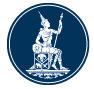    เอกสารชุดข้อมูลการลงทุนในตราสารในต่างประเทศและอนุพันธ์   (DATA FILE MANUAL)Document  informationRevision historyสารบัญ																      	   	    หน้า1.	Data File  :  Overview of Portfolio and Derivative Investment Abroad (DF_OPI)	1-12.	Data File  :  Movement of Portfolio Investment Abroad (DF_MPI)	2-13.	Data File  :  Outstanding of Portfolio Investment Abroad (DF_PIA)	3-14.	Data File  :  Foreign Currency Deposit (DF_FCD)	4-15.	Data File  :  Return on Portfolio and Derivative Investment Abroad (DF_RPI)	5-16.	Data File  :  Hedging of Portfolio and Derivative Investment Abroad (DF_HPI)	6-17.	Data File  :  Debt Securities Registry (DF_DSR)	7-18.	Data File  :  Equity Securities Registry (DF_ESR)	8-19.	Data File  :  Foreign Fund Registry (DF_FFR)	9-110.	Data File  :  Issuer Registry (DF_ISR)	10-111.	Appendix A : รายละเอียดการรายงานรหัสมาตรฐานของผู้ทำธุรกรรม	11-1Data File  :  Overview of Portfolio and Derivative Investment Abroad (DF_OPI)คำอธิบาย	Data File  ชุด Overview of Portfolio and Derivative Investment Abroad (DF_OPI) ข้อมูลเกี่ยวกับนโยบายการลงทุน  มูลค่าทรัพย์สินสุทธิรวมของกองทุน  หรือมูลค่าทรัพย์สินสุทธิ หรือมูลค่ารวมเงินลงทุนในตราสารในต่างประเทศและอนุพันธ์ (บาท)  สถาบันที่ต้องรายงาน	ผู้ลงทุนที่ได้รับอนุญาตให้ลงทุนในตราสารในต่างประเทศและอนุพันธ์ ตามประกาศเจ้าพนักงานควบคุมการแลกเปลี่ยนเงินความถี่ในการส่งข้อมูล	รายเดือนกำหนดการส่ง	ภายในวันที่ 10 ของเดือนถัดไป	Data File  :  Movement of Portfolio Investment Abroad (DF_MPI)คำอธิบาย	Data File  ชุด Movement of Portfolio Investment Abroad (DF_MPI) ข้อมูลการซื้อขายหลักทรัพย์ในต่างประเทศ (ตาม Value Date) โดยแสดงเป็นจำนวนเงินตามสกุลเงินเดิม ในราคาที่ซื้อ/ได้มาซึ่งหลักทรัพย์ รวมค่าใช้จ่ายในการได้มาซึ่งหลักทรัพย์สถาบันที่ต้องรายงาน	ผู้ลงทุนที่ได้รับอนุญาตให้ลงทุนในตราสารในต่างประเทศและอนุพันธ์ ตามประกาศเจ้าพนักงานควบคุมการแลกเปลี่ยนเงินความถี่ในการส่งข้อมูล	รายเดือนกำหนดการส่ง	ภายในวันที่ 10 ของเดือนถัดไป  Data File  :  Outstanding of Portfolio Investment Abroad (DF_PIA)คำอธิบาย	Data File  ชุด Outstanding of Portfolio Investment Abroad (DF_PIA) ข้อมูลยอดคงค้างของเงินลงทุนในหลักทรัพย์ในต่างประเทศ ณ วันสิ้นเดือน (ตาม Value Date)  โดยแสดงจำนวนยอดคงค้างตามราคาที่ซื้อ/ได้มาซึ่งหลักทรัพย์ รวมค่าใช้จ่ายในการได้มาซึ่งหลักทรัพย์  เป็นสกุลเงินเดิม และเทียบเท่าสกุลเงินดอลลาร์ สรอ. ณ วันที่ได้มาซึ่งหลักทรัพย์ รวมทั้งยอดคงค้างตามราคาตลาด เป็นสกุลเงินเดิม  กรณีหลักทรัพย์ใดมีการซื้อ/ขายในเดือนนั้น และยอดคคงค้าง ณ วันสิ้นเดือนเท่ากับศูนย์ให้รายงานยอดคงค้างด้วยสถาบันที่ต้องรายงาน	ผู้ลงทุนที่ได้รับอนุญาตให้ลงทุนในตราสารในต่างประเทศและอนุพันธ์ ตามประกาศเจ้าพนักงานควบคุมการแลกเปลี่ยนเงินความถี่ในการส่งข้อมูล	รายเดือนกำหนดการส่ง	ภายในวันที่ 10 ของเดือนถัดไป  Data File  :  Foreign Currency Deposit (DF_FCD)คำอธิบาย	Data File  ชุด Foreign Currency Deposit (DF_FCD) ข้อมูลเกี่ยวกับการฝาก การถอน และยอดคงค้าง ณ วันสิ้นเดือนของบัญชีเงินฝากเงินตราต่างประเทศที่ฝากไว้กับนิติบุคคลรับอนุญาต (Portfolio Foreign Currency Deposit : PFCD) เฉพาะบัญชีเงินฝากเงินตราต่างประเทศเพื่อวัตถุประสงค์ในการลงทุนในหลักทรัพย์ในต่างประเทศ และบัญชีเงินฝากเงินตราต่างประเทศที่ฝากไว้ในต่างประเทศ (Nostro Account) ทุกบัญชี โดยยอดคงค้างดังกล่าวรายงานทั้งสกุลเงินเดิมและเทียบเท่าดอลลาร์สรอ. โดยใช้อัตราแลกเปลี่ยนเงินตราต่างประเทศแต่ละสกุลเทียบเท่าสกุลเงินดอลลาร์ สรอ. ณ วันทำการสุดท้ายของแต่ละเดือนสถาบันที่ต้องรายงาน	ผู้ลงทุนที่ได้รับอนุญาตให้ลงทุนในตราสารในต่างประเทศและอนุพันธ์ ตามประกาศเจ้าพนักงานควบคุมการแลกเปลี่ยนเงินความถี่ในการส่งข้อมูล	รายเดือนกำหนดการส่ง	ภายในวันที่ 10 ของเดือนถัดไป  Data File  :  Return on Portfolio and Derivative Investment Abroad (DF_RPI)คำอธิบาย	Data File  ชุด Return on Portfolio and Derivative Investment Abroad (DF_RPI) ข้อมูลเกี่ยวกับผลประโยชน์ (รายรับ-รายจ่าย)  ที่ได้รับ/จ่ายจากการลงทุนในตราสารในต่างประเทศและอนุพันธ์ เช่น ดอกเบี้ยรับ เงินปันผล กำไรหรือขาดทุนจากการขายตราสารในต่างประเทศและอนุพันธ์  ผลตอบแทนที่เกิดจากบัญชีเงินฝากเงินตราต่างประเทศเพื่อวัตถุประสงค์ในการลงทุนในตราสารในต่างประเทศและอนุพันธ์ หรือรายจ่ายต่างๆที่เกี่ยวข้องกับการลงทุนในตราสารในต่างประเทศและอนุพันธ์ หรือกำไร/ขาดทุนที่เกี่ยวข้องกับธุรกรรม Derivative โดยรายงานจำนวนเงินสะสมของผลประโยชน์เทียบเท่าสกุลเงินดอลลาร์ สรอ. โดยใช้อัตราแลกเปลี่ยนที่ธปท.เผยแพร่ ณ วันที่ได้รับ/จ่ายผลประโยชน์ดังกล่าวทั้งนี้ กรณีได้รับผลประโยชน์จะรายงานเฉพาะกรณีที่นำผลประโยชน์ดังกล่าวไปลงทุนต่อ หรือมิได้นำผลประโยชน์ดังกล่าวมาขายรับบาทเท่านั้นสถาบันที่ต้องรายงาน	ผู้ลงทุนที่ได้รับอนุญาตให้ลงทุนในตราสารในต่างประเทศและอนุพันธ์ ตามประกาศเจ้าพนักงานควบคุมการแลกเปลี่ยนเงินความถี่ในการส่งข้อมูล	รายเดือนกำหนดการส่ง	ภายในวันที่ 10 ของเดือนถัดไปData File  :  Hedging of Portfolio and Derivative Investment Abroad (DF_HPI)คำอธิบาย	Data File  ชุด Hedging of Portfolio and Derivative Investment Abroad  (DF_HPI)  ข้อมูลรายสัญญายอดคงค้างการทำสัญญาธุรกรรมเงินตราต่างประเทศเพื่อป้องกันความเสี่ยง หรือ yield enhancement จากการลงทุนในตราสารในต่างประเทศและอนุพันธ์ โดยแสดงจำนวนเงินตามสกุลเงินเดิมสถาบันที่ต้องรายงาน	ผู้ลงทุนที่ได้รับอนุญาตให้ลงทุนในตราสารในต่างประเทศและอนุพันธ์ ตามประกาศเจ้าพนักงานควบคุมการแลกเปลี่ยนเงินความถี่ในการส่งข้อมูล	รายเดือนกำหนดการส่ง	ภายในวันที่ 10 ของเดือนถัดไปData File  :  Debt Securities Registry (DF_DSR)คำอธิบาย	Data File  ชุด Debt Securities Registry (DF_DSR) ข้อมูลคุณสมบัติของตราสารหนี้ สถาบันที่ต้องรายงาน	ผู้ลงทุนที่ได้รับอนุญาตให้ลงทุนในตราสารในต่างประเทศและอนุพันธ์ ตามประกาศเจ้าพนักงานควบคุมการแลกเปลี่ยนเงินความถี่ในการส่งข้อมูล	รายเดือนกำหนดการส่ง	ภายในวันที่ 10 ของเดือนถัดไป* These are repeating data elements, which may occur several times in a data file record.Data File  :  Equity Securities Registry (DF_ESR)คำอธิบาย	Data File  ชุด Equity Securities Registry (DF_ESR) ข้อมูลคุณสมบัติของตราสารทุนสถาบันที่ต้องรายงาน	ผู้ลงทุนที่ได้รับอนุญาตให้ลงทุนในตราสารในต่างประเทศและอนุพันธ์ ตามประกาศเจ้าพนักงานควบคุมการแลกเปลี่ยนเงินความถี่ในการส่งข้อมูล	รายเดือนกำหนดการส่ง	ภายในวันที่ 10 ของเดือนถัดไป* These are repeating data elements, which may occur several times in a data file record.Data File  :  Foreign Fund Registry (DF_FFR)คำอธิบาย	Data File  ชุด Foreign Fund Registry (DF_FFR) ข้อมูลคุณสมบัติของกองทุนในต่างประเทศสถาบันที่ต้องรายงาน	ผู้ลงทุนที่ได้รับอนุญาตให้ลงทุนในตราสารในต่างประเทศและอนุพันธ์ ตามประกาศเจ้าพนักงานควบคุมการแลกเปลี่ยนเงินความถี่ในการส่งข้อมูล	รายเดือนกำหนดการส่ง	ภายในวันที่ 10 ของเดือนถัดไป* These are repeating data elements, which may occur several times in a data file record.Data File  :  Issuer Registry (DF_ISR)คำอธิบาย	Data File  ชุด Issuer Registry (DF_ISR) ข้อมูลคุณสมบัติของผู้ออกตราสารสถาบันที่ต้องรายงาน	ผู้ลงทุนที่ได้รับอนุญาตให้ลงทุนในตราสารในต่างประเทศและอนุพันธ์ ตามประกาศเจ้าพนักงานควบคุมการแลกเปลี่ยนเงินความถี่ในการส่งข้อมูล	รายเดือนกำหนดการส่ง	ภายในวันที่ 10 ของเดือนถัดไปAppendix A : รายละเอียดการรายงานรหัสมาตรฐานของผู้ทำธุรกรรมวิธีรายงานรหัสผู้ลงทุน, รหัสกองทุน, รหัสคู่สัญญาให้ปฏิบัติดังนี้บุคคลและนิติบุคคลในประเทศข. บุคคลและนิติบุคคลต่างประเทศVersion numberDateSummary of changesRevision marks1.020 May 2008First versionNo1.110 June 2008Second versionReference to File “Summary of Changes on Version Remark: All changes from version 1.0 to version 1.1 are in blue font.Yes1.211 September 2008Third versionReference to File “Summary of Changes on Version Remark: All changes from version 1.1 to version 1.2 are in blue font.Yes1.34 August 2009Fourth versionReference to File “Summary of Changes on Version Remark: All changes from version 1.2 to version 1.3 are in blue font.Yes2.031 July 2014Fifth versionReference to File “Summary of Changes on Version 2.0”Remark: All changes from version 1.3 to version 2.0 are in blue font.Yes2.118 August 2014Sixth versionReference to File “Summary of Changes on Version 2.1”Remark: All changes from version 2.0 to version 2.1 are in red font.YesData Element (Field)คำอธิบายValidation RuleOrganization Idรหัสสถาบันผู้รายงานข้อมูลการลงทุนในตราสารในต่างประเทศและอนุพันธ์ซึ่งเป็นรหัสมาตรฐานของสถาบันที่ธนาคารแห่งประเทศไทยกำหนด เช่น กองทุนบำเหน็จบำนาญข้าราชการใช้รหัส A51 เป็นต้นตรวจสอบกับรหัสมาตรฐานของสถาบันที่ธนาคารแห่งประเทศไทยกำหนดData Set Dateวันที่ของชุดข้อมูล ให้ระบุวันสุดท้ายของเดือน ซึ่งอาจจะตรงกับวันหยุด  โดย Data Type = Char(10) ใช้ปี ค.ศ. โดยจะมีรูปแบบเป็น  yyyy-mm-dd เช่น วันที่ 31 ตุลาคม 2557 รูปแบบที่ต้องรายงานคือ 2014-10-31 
(Appendix A ของ Data File Document : Data Type)วันที่ต้องเป็นวันสิ้นเดือนตามปีปฏิทินProvider Role and Responsibilityบทบาทหน้าที่ของผู้รายงานข้อมูล โดยให้ระบุบทบาทหน้าที่ของผู้รายงานข้อมูล เช่น กรณีเป็นการลงทุน เพื่อตนเองและเป็นผู้รายงานเอง ให้เลือก Provider Role and Responsibility เป็น เพื่อตนเอง ลงทุนเอง (Investment for Oneself – By Oneself) เป็นต้น(Classification Name : Provider Role and Responsibility)ตรวจสอบกับรหัสใน Provider Role and ResponsibilityEnd Investor Idรหัสของผู้เป็นเจ้าของเงินลงทุนที่ลงทุนในตราสารในต่างประเทศและอนุพันธ์โดยใช้เลขที่แสดงตนของบุคคล/นิติบุคคล/องค์กร เช่น  0105550053771 (เลขที่จดทะเบียนนิติบุคคล (เฉพาะที่จดทะเบียนกับกระทรวงพาณิชย์)) เป็นต้น 
หรือรหัสของกองทุนที่ลงทุนในตราสารในต่างประเทศและอนุพันธ์โดยใช้เลขที่แสดงตนของกองทุน เช่น 023/2547 (รหัสที่ออกโดย ก.ล.ต.) หรือ 4102031597 (เลขประจำตัวผู้เสียภาษีอากร) เป็นต้นต้องระบุค่าเมื่อ Provider Role and Responsibility มีค่าเป็น1. "0703600004" เพื่อลูกค้า – ลงทุนผ่าน Broker 2. "0703600005" เพื่อลูกค้า – บล./บลจ. บริหาร End Investor Unique Id Typeประเภทของรหัสผู้เป็นเจ้าของเงินลงทุนที่ลงทุนในตราสารในต่างประเทศและอนุพันธ์เพื่อแจ้งให้ทราบว่ารหัสผู้เป็นเจ้าของเงินลงทุนที่รายงานเข้ามาเป็นรหัสประเภทใด เช่น เลขที่จดทะเบียนนิติบุคคล (เฉพาะที่จดทะเบียนกับกระทรวงพาณิชย์)ให้รายงานด้วยรหัส 324004 เป็นต้น หรือประเภทของรหัสกองทุนที่ลงทุนในตราสารในต่างประเทศและอนุพันธ์เพื่อแจ้งให้ทราบว่ารหัสกองทุนที่รายงานเข้ามาเป็นรหัสประเภทใด เช่น รหัสที่ออกโดย ก.ล.ต. ให้รายงานด้วยรหัส 324013 หรือเลขประจำตัวผู้เสียภาษีอากรให้รายงานด้วยรหัส 324003 เป็นต้น(Classification Name : Unique Id Type)ต้องระบุค่าเมื่อ Provider Role and Responsibility มีค่าเป็น1. "0703600004" เพื่อลูกค้า – ลงทุนผ่าน Broker 2. "0703600005" เพื่อลูกค้า – บล./บลจ. บริหาร ถ้า End Investor Id Unique Type มีค่าต้องตรวจสอบกับรหัสใน Unique Id TypeEnd Investor Nameชื่อผู้เป็นเจ้าของเงินลงทุน ที่ลงทุนในตราสารในต่างประเทศและอนุพันธ์  หรือชื่อกองทุนที่ลงทุนในตราสารในต่างประเทศและอนุพันธ์ (ชื่อเต็ม ภาษาไทย)ต้องระบุค่าเมื่อ Provider Role and Responsibility มีค่าเป็น1. "0703600004" เพื่อลูกค้า – ลงทุนผ่าน Broker 2. "0703600005" เพื่อลูกค้า – บล./บลจ. บริหาร End Investor Type ประเภทของผู้เป็นเจ้าของเงินลงทุน ในกรณีบทบาทหน้าที่ของผู้รายงานข้อมูลเป็นเพื่อตนเอง บล./บลจ.บริหาร และเพื่อลูกค้า บล./บลจ.บริหาร ให้ระบุ End Investor Type(Classification Name : End Investor Type)ต้องระบุค่าเมื่อ Provider Role and Responsibility มีค่าเป็น1. "0703600003" กรณีเพื่อตนเอง – บล./บลจ. บริหาร2. "0703600005" เพื่อลูกค้า – บล./บลจ. บริหาร ตรวจสอบกับรหัสใน End Investor TypeFund Idรหัสของกองทุนที่ลงทุนในตราสารในต่างประเทศและอนุพันธ์โดยใช้เลขที่แสดงตนของกองทุน เช่น 023/2547 (รหัสที่ออกโดย ก.ล.ต.) หรือ 4102031597 (เลขประจำตัวผู้เสียภาษีอากร) เป็นต้นต้องระบุค่าเมื่อ Provider Role and Responsibility มีค่าเป็น"0703600003" กรณีเพื่อตนเอง – บล./บลจ. บริหารFund Id และ Fund Unique Id Type และ Fund Name ถ้ามีค่าต้องมีค่าทั้ง 3 Data Elements ถ้าไม่มีค่าต้องไม่มีค่าทั้ง 3 Data ElementsFund Unique Id Typeประเภทของรหัสกองทุนที่ลงทุนในตราสารในต่างประเทศและอนุพันธ์เพื่อแจ้งให้ทราบว่ารหัสกองทุนที่รายงานเข้ามาเป็นรหัสประเภทใด เช่น รหัสที่ออกโดย ก.ล.ต. ให้รายงานด้วยรหัส  324013 หรือเลขประจำตัวผู้เสียภาษีอากรให้รายงานด้วยรหัส 324003  เป็นต้น(Classification Name : Unique Id Type)Validation Rule เหมือนกับ Fund Idถ้า Fund Unique Id Type  มีค่า ต้องตรวจสอบกับรหัสใน Unique Id TypeFund Nameชื่อกองทุนที่ลงทุนในตราสารในต่างประเทศและอนุพันธ์ (ชื่อเต็ม ภาษาไทย)Validation Rule เหมือนกับ Fund IdFund Management Company/Broker Companyบริษัทที่ทำหน้าที่บริหารกองทุนที่ลงทุนในตราสารในต่างประเทศและอนุพันธ์นั้น หรือ บริษัทที่ทำหน้าที่เป็น Brokerในกรณีบทบาทหน้าที่ของผู้รายงานข้อมูล เป็นเพื่อตนเอง บล./บลจ.บริหาร ให้ระบุชื่อบริษัทที่ทำหน้าที่บริหารกองทุนที่ลงทุนในตราสารในต่างประเทศและอนุพันธ์นั้น (Fund Management Company)ในกรณีบทบาทหน้าที่ของผู้รายงานข้อมูล เป็นเพื่อตนเอง ลงทุนผ่าน Broker (ตัดสินใจเอง) ให้ระบุชื่อบริษัทที่ทำหน้าที่เป็น Broker (Broker Company)ต้องระบุค่าเมื่อ Provider Role and Responsibility มีค่าเป็น1. "0703600002" กรณีเพื่อตนเอง – ลงทุนผ่าน Broker 2. "0703600003" กรณีเพื่อตนเอง – บล./บลจ. บริหารFund Typeประเภทของกองทุนรวมเฉพาะ End Investor Type ประเภท Mutual Fund ให้ระบุว่าเป็น Term Fund หรือ No-Term Fund (Classification Name : Fund Type)ต้องระบุค่าเมื่อ End Investor Type มีค่าเป็น "0703300001"ตรวจสอบกับรหัสใน Fund TypeTerm of Mutual Fundอายุโครงการของกองทุนตามหนังสือชี้ชวน (จำนวนหน่วยเป็นวัน) เฉพาะกองทุนประเภท Term Fund โดยให้ใส่อายุจริงของกองทุนเป็นจำนวนเต็มมีหน่วยเป็นวัน เช่น กองทุนประเภท 3 เดือน ใส่จำนวนเต็มเท่ากับ 90 วัน  ต้องระบุค่าเมื่อ Fund Type มีค่าเป็น "0703900001" และ ต้องมีค่ามากกว่าศูนย์Net Asset Valueมูลค่าทรัพย์สินสุทธิ (บาท) กรณีเป็นสกุลเงินที่มิใช่สกุลเงินบาท  ให้ใช้อัตราแลกเปลี่ยนตามที่กำหนดไว้ในโครงการในการคำนวณ แบ่งตามประเภทผู้ลงทุน ดังนี้กองทุนรวมและ กองทุนสำรองเลี้ยงชีพ : มูลค่าสินทรัพย์สุทธิรวมของกองทุนกองทุนส่วนบุคคล, บุคคลลงทุนผ่าน broker และบริษัทหลักทรัพย์/บริษัทหลักทรัพย์จัดการกองทุนรวม (เฉพาะการลงทุนเพื่อตนเอง) : วงเงินลงทุนในตราสารในต่างประเทศและอนุพันธ์ที่ได้รับอนุมัติจาก ก.ล.ต. กองทุนบำเหน็จบำนาญข้าราชการ กองทุนประกันสังคม บริษัทประกันชีวิต บริษัทประกันวินาศภัย : วงเงินลงทุนในตราสารในต่างประเทศและอนุพันธ์ที่ได้รับอนุมัติจากหน่วยงานที่กำกับดูแลของแต่ละผู้ลงทุนนิติบุคคลที่ได้รับอนุญาตให้ลงทุนในตราสารในต่างประเทศและอนุพันธ์ (ไม่รวมการลงทุนผ่านกองทุนส่วนบุคคล และการลงทุนผ่าน broker) : วงเงินลงทุนในตราสารในต่างประเทศและอนุพันธ์ที่ได้รับอนุมัติจากคณะกรรมการบริษัท/ผู้มีอำนาจของบริษัท ต้องมีค่ามากกว่าหรือเท่ากับศูนย์Percentage of  NAV of Foreign Investmentอัตราร้อยละของมูลค่าทรัพย์สินสุทธิ หรือมูลค่ารวมเงินลงทุนที่ลงทุนในตราสารในต่างประเทศและอนุพันธ์เทียบกับ Net Asset Value  กรณีเป็นสกุลเงินที่มิใช่สกุลเงินบาท  ให้ใช้อัตราแลกเปลี่ยนตามที่กำหนดไว้ในโครงการในการคำนวณต้องมีค่ามากกว่าหรือเท่ากับศูนย์Percentage of  NAV of Foreign Investment Policyอัตราร้อยละของนโยบายการลงทุนในตราสารในต่างประเทศและอนุพันธ์ เทียบกับ Net Asset Valueต้องมีค่ามากกว่าหรือเท่ากับศูนย์Descriptionระบุรายละเอียดเพิ่มเติม Data Element (Field)คำอธิบายValidation RuleOrganization Idรหัสสถาบันผู้รายงานข้อมูลการลงทุนในตราสารในต่างประเทศและอนุพันธ์ซึ่งเป็นรหัสมาตรฐานของสถาบันที่ธนาคารแห่งประเทศไทยกำหนด เช่น กองทุนบำเหน็จบำนาญข้าราชการใช้รหัส A51 เป็นต้นตรวจสอบกับรหัสมาตรฐานของสถาบันที่ธนาคารแห่งประเทศไทยกำหนดData Set Dateวันที่ของชุดข้อมูล ให้ระบุวันสุดท้ายของเดือน ซึ่งอาจจะตรงกับวันหยุด  โดย Data Type = Char(10) ใช้ปี ค.ศ. โดยจะมีรูปแบบเป็น  yyyy-mm-dd เช่น วันที่ 31 ตุลาคม 2557 รูปแบบที่ต้องรายงานคือ 2014-10-31
(Appendix A ของ Data File Document : Data Type)วันที่ต้องเป็นวันสิ้นเดือนตามปีปฏิทินProvider Role and Responsibilityบทบาทหน้าที่ของผู้รายงานข้อมูล โดยให้ระบุบทบาทหน้าที่ของผู้รายงานข้อมูล เช่น กรณีเป็นการลงทุน เพื่อตนเองและเป็นผู้รายงานเอง ให้เลือก Provider Role and Responsibility เป็น เพื่อตนเอง ลงทุนเอง (Investment for Oneself – By Oneself) เป็นต้น(Classification Name : Provider Role and Responsibility)ตรวจสอบกับรหัสใน Provider Role and ResponsibilityEnd Investor Idรหัสของผู้เป็นเจ้าของเงินลงทุนที่ลงทุนในตราสารในต่างประเทศและอนุพันธ์โดยใช้เลขที่แสดงตนของบุคคล/นิติบุคคล/องค์กร เช่น  0105550053771 (เลขที่จดทะเบียนนิติบุคคล (เฉพาะที่จดทะเบียนกับกระทรวงพาณิชย์)) เป็นต้น 
หรือรหัสของกองทุนที่ลงทุนในตราสารในต่างประเทศและอนุพันธ์โดยใช้เลขที่แสดงตนของกองทุน เช่น 023/2547 (รหัสที่ออกโดย ก.ล.ต.) หรือ 4102031597 (เลขประจำตัวผู้เสียภาษีอากร) เป็นต้นต้องระบุค่าเมื่อ Provider Role and Responsibility มีค่าเป็น1. "0703600004" เพื่อลูกค้า – ลงทุนผ่าน Broker 2. "0703600005" เพื่อลูกค้า – บล./บลจ. บริหาร End Investor Unique Id Typeประเภทของรหัสผู้เป็นเจ้าของเงินลงทุนที่ลงทุนในตราสารในต่างประเทศและอนุพันธ์เพื่อแจ้งให้ทราบว่ารหัสผู้เป็นเจ้าของเงินลงทุนที่รายงานเข้ามาเป็นรหัสประเภทใด เช่น เลขที่จดทะเบียนนิติบุคคล (เฉพาะที่จดทะเบียนกับกระทรวงพาณิชย์)ให้รายงานด้วยรหัส 324004 เป็นต้น หรือประเภทของรหัสกองทุนที่ลงทุนในตราสารในต่างประเทศและอนุพันธ์เพื่อแจ้งให้ทราบว่ารหัสกองทุนที่รายงานเข้ามาเป็นรหัสประเภทใด เช่น รหัสที่ออกโดย ก.ล.ต. ให้รายงานด้วยรหัส 324013 หรือเลขประจำตัวผู้เสียภาษีอากรให้รายงานด้วยรหัส 324003 เป็นต้น(Classification Name : Unique Id Type)ต้องระบุค่าเมื่อ Provider Role and Responsibility มีค่าเป็น1. "0703600004" เพื่อลูกค้า – ลงทุนผ่าน Broker 2. "0703600005" เพื่อลูกค้า – บล./บลจ. บริหาร ถ้า End Investor Id Unique Type มีค่าต้องตรวจสอบกับรหัสใน Unique Id TypeEnd Investor Nameชื่อผู้เป็นเจ้าของเงินลงทุน ที่ลงทุนในตราสารในต่างประเทศและอนุพันธ์  หรือชื่อกองทุนที่ลงทุนในตราสารในต่างประเทศและอนุพันธ์ (ชื่อเต็ม ภาษาไทย)ต้องระบุค่าเมื่อ Provider Role and Responsibility มีค่าเป็น1. "0703600004" เพื่อลูกค้า – ลงทุนผ่าน Broker 2. "0703600005" เพื่อลูกค้า – บล./บลจ. บริหาร End Investor Type ประเภทของผู้เป็นเจ้าของเงินลงทุน ในกรณีบทบาทหน้าที่ของผู้รายงานข้อมูลเป็นเพื่อตนเอง บล./บลจ.บริหาร และเพื่อลูกค้า บล./บลจ.บริหาร ให้ระบุ End Investor Type(Classification Name : End Investor Type)ต้องระบุค่าเมื่อ Provider Role and Responsibility มีค่าเป็น1. "0703600003" กรณีเพื่อตนเอง – บล./บลจ. บริหาร2. "0703600005" เพื่อลูกค้า – บล./บลจ. บริหาร ตรวจสอบกับรหัสใน End Investor TypeFund Idรหัสของกองทุนที่ลงทุนในตราสารในต่างประเทศและอนุพันธ์โดยใช้เลขที่แสดงตนของกองทุน เช่น 023/2547 (รหัสที่ออกโดย ก.ล.ต.) หรือ 4102031597 (เลขประจำตัวผู้เสียภาษีอากร) เป็นต้นต้องระบุค่าเมื่อ Provider Role and Responsibility มีค่าเป็น"0703600003" กรณีเพื่อตนเอง – บล./บลจ. บริหารFund Id และ Fund Unique Id Type และ Fund Name ถ้ามีค่าต้องมีค่าทั้ง 3 Data Elements ถ้าไม่มีค่าต้องไม่มีค่าทั้ง 3 Data ElementsFund Unique Id Typeประเภทของรหัสกองทุนที่ลงทุนในตราสารในต่างประเทศและอนุพันธ์เพื่อแจ้งให้ทราบว่ารหัสกองทุนที่รายงานเข้ามาเป็นรหัสประเภทใด เช่น รหัสที่ออกโดย ก.ล.ต. ให้รายงานด้วยรหัส  324013 หรือเลขประจำตัวผู้เสียภาษีอากรให้รายงานด้วยรหัส 324003  เป็นต้น(Classification Name : Unique Id Type)1. Validation Rule เหมือนกับ Fund Id2. ถ้า Fund Unique Id Type  มีค่า ต้องตรวจสอบกับรหัสใน Unique Id TypeFund Nameชื่อกองทุนที่ลงทุนในตราสารในต่างประเทศและอนุพันธ์ (ชื่อเต็ม ภาษาไทย)Validation Rule เหมือนกับ Fund IdFund Management Company/Broker Companyบริษัทที่ทำหน้าที่บริหารกองทุนที่ลงทุนในตราสารในต่างประเทศและอนุพันธ์นั้น หรือ บริษัทที่ทำหน้าที่เป็น Brokerในกรณีบทบาทหน้าที่ของผู้รายงานข้อมูล เป็นเพื่อตนเอง บล./บลจ.บริหาร ให้ระบุชื่อบริษัทที่ทำหน้าที่บริหารกองทุนที่ลงทุนในตราสารในต่างประเทศและอนุพันธ์นั้น (Fund Management Company)ในกรณีบทบาทหน้าที่ของผู้รายงานข้อมูล เป็นเพื่อตนเอง ลงทุนผ่าน Broker (ตัดสินใจเอง) ให้ระบุชื่อบริษัทที่ทำหน้าที่เป็น Broker (Broker Company)ต้องระบุค่าเมื่อ Provider Role and Responsibility มีค่าเป็น1. "0703600002" กรณีเพื่อตนเอง – ลงทุนผ่าน Broker 2. "0703600003" กรณีเพื่อตนเอง – บล./บลจ. บริหารAsset Typeประเภทสินทรัพย์(Classification Name : Asset Type)ตรวจสอบกับรหัสใน Asset TypeSecurities Code รหัสตราสารการเงินต้องระบุค่าเมื่อ Asset Type มีค่าเป็น Securities "0703200001"Securities Identification Type ประเภทรหัสตราสารการเงิน โดยให้ระบุรหัสของประเภทตราสารการเงิน ต่อไปนี้ ISIN Code, CUSIP, SEDOL, Other Code(Classification Name : Securities Identification Type)ต้องระบุค่าเมื่อ Asset Type มีค่าเป็น Securities "0703200001"ตรวจสอบกับรหัสใน Securities Identification TypeCurrency Idรหัสสกุลเงินที่ใช้ในการชำระราคาหลักทรัพย์ เช่น USD EUR JPY(Classification : Currency Id)ตรวจสอบกับรหัสใน Currency IdTransaction Typeประเภทรายการซื้อ หรือขาย หรือ เพิ่มขึ้นด้วยเหตุผลอื่น/ลดลงด้วยเหตุผลอื่น(Classification : Financial Market Transaction Type)ตรวจสอบกับรหัสใน Financial Market Transaction TypeTrade Dateวันที่ตกลงซื้อ หรือ ขายหลักทรัพย์ หรือ เพิ่มขึ้นด้วยเหตุผลอื่น/ลดลงด้วยเหตุผลอื่นต้องมีค่าน้อยกว่าหรือเท่ากับ Data Set Date Value Dateวันที่ชำระราคา และส่งมอบหลักทรัพย์ต้องมีค่ามากกว่าหรือเท่ากับ Trade DateYield to Maturityอัตราผลตอบแทนถึงวันครบกำหนดไถ่ถอน ณ วันที่ซื้อ กรณีที่มีการซื้อตราสารหนี้เพิ่ม ให้ใช้อัตราผลตอบแทนเฉลี่ย จากการซื้อตราสารหนี้ในแต่ละครั้งรายงานเฉพาะ Financial Market Instrument Type ประเภทตราสารหนี้Original Currency Cost Value1. รายการซื้อหลักทรัพย์ ให้แสดงจำนวนเงินซื้อตามสกุลเงินเดิม ในราคาที่ซื้อ/ได้มาซึ่งหลักทรัพย์ รวมค่าใช้จ่ายในการได้มาซึ่งหลักทรัพย์ 2. รายการเพิ่มขึ้นด้วยเหตุผลอื่น ให้แสดงจำนวนเงินเท่ากับมูลค่าที่เพิ่มขึ้น3. รายการขายหลักทรัพย์ ให้แสดงจำนวนเงินขายตามสกุลเงินเดิม ในราคาที่ซื้อ/ได้มาซึ่งหลักทรัพย์ รวมค่าใช้จ่ายในการได้มาซึ่งหลักทรัพย์4. รายการลดลงด้วยเหตุผลอื่น ให้แสดงจำนวนเงินเท่ากับมูลค่าที่ลดลง   ทั้งนี้ หากรายการเพิ่มขึ้นหรือลดลงด้วยเหตุผลอื่น ไม่มีผลต่อการเปลี่ยนแปลงต้นทุนเดิม ไม่ต้องรายงานข้อมูล  ต้องมีค่ามากกว่าหรือเท่ากับศูนย์Descriptionระบุรายละเอียดเพิ่มเติม Data Element (Field)คำอธิบายValidation RuleOrganization Idรหัสสถาบันผู้รายงานข้อมูลการลงทุนในตราสารในต่างประเทศและอนุพันธ์ซึ่งเป็นรหัสมาตรฐานของสถาบันที่ธนาคารแห่งประเทศไทยกำหนด เช่น กองทุนบำเหน็จบำนาญข้าราชการใช้รหัส A51 เป็นต้นตรวจสอบกับรหัสมาตรฐานของสถาบันที่ธนาคารแห่งประเทศไทยกำหนดData Set Dateวันที่ของชุดข้อมูล ให้ระบุวันสุดท้ายของเดือน ซึ่งอาจจะตรงกับวันหยุด  โดย Data Type = Char(10) ใช้ปี ค.ศ. โดยจะมีรูปแบบเป็น  yyyy-mm-dd เช่น วันที่ 31 ตุลาคม 2557 รูปแบบที่ต้องรายงานคือ 2014-10-31
(Appendix A ของ Data File Document : Data Type)วันที่ต้องเป็นวันสิ้นเดือนตามปีปฏิทินProvider Role and Responsibilityบทบาทหน้าที่ของผู้รายงานข้อมูล โดยให้ระบุบทบาทหน้าที่ของผู้รายงานข้อมูล เช่น กรณีเป็นการลงทุน เพื่อตนเองและเป็นผู้รายงานเอง ให้เลือก Provider Role and Responsibility เป็น เพื่อตนเอง ลงทุนเอง (Investment for Oneself – By Oneself) เป็นต้น(Classification Name : Provider Role and Responsibility)ตรวจสอบกับรหัสใน Provider Role and ResponsibilityEnd Investor Idรหัสของผู้เป็นเจ้าของเงินลงทุนที่ลงทุนในตราสารในต่างประเทศและอนุพันธ์โดยใช้เลขที่แสดงตนของบุคคล/นิติบุคคล/องค์กร เช่น  0105550053771 (เลขที่จดทะเบียนนิติบุคคล (เฉพาะที่จดทะเบียนกับกระทรวงพาณิชย์)) เป็นต้น 
หรือรหัสของกองทุนที่ลงทุนในตราสารในต่างประเทศและอนุพันธ์โดยใช้เลขที่แสดงตนของกองทุน เช่น 023/2547 (รหัสที่ออกโดย ก.ล.ต.) หรือ 4102031597 (เลขประจำตัวผู้เสียภาษีอากร) เป็นต้นต้องระบุค่าเมื่อ Provider Role and Responsibility มีค่าเป็น1. "0703600004" เพื่อลูกค้า – ลงทุนผ่าน Broker 2. "0703600005" เพื่อลูกค้า – บล./บลจ. บริหาร End Investor Unique Id Typeประเภทของรหัสผู้เป็นเจ้าของเงินลงทุนที่ลงทุนในตราสารในต่างประเทศและอนุพันธ์เพื่อแจ้งให้ทราบว่ารหัสผู้เป็นเจ้าของเงินลงทุนที่รายงานเข้ามาเป็นรหัสประเภทใด เช่น เลขที่จดทะเบียนนิติบุคคล (เฉพาะที่จดทะเบียนกับกระทรวงพาณิชย์)ให้รายงานด้วยรหัส 324004 เป็นต้น หรือประเภทของรหัสกองทุนที่ลงทุนในตราสารในต่างประเทศและอนุพันธ์เพื่อแจ้งให้ทราบว่ารหัสกองทุนที่รายงานเข้ามาเป็นรหัสประเภทใด เช่น รหัสที่ออกโดย ก.ล.ต. ให้รายงานด้วยรหัส 324013 หรือเลขประจำตัวผู้เสียภาษีอากรให้รายงานด้วยรหัส 324003 เป็นต้น(Classification Name : Unique Id Type)ต้องระบุค่าเมื่อ Provider Role and Responsibility มีค่าเป็น1. "0703600004" เพื่อลูกค้า – ลงทุนผ่าน Broker 2. "0703600005" เพื่อลูกค้า – บล./บลจ. บริหาร ถ้า End Investor Id Unique Type มีค่าต้องตรวจสอบกับรหัสใน Unique Id TypeEnd Investor Nameชื่อผู้เป็นเจ้าของเงินลงทุน ที่ลงทุนในตราสารในต่างประเทศและอนุพันธ์  หรือชื่อกองทุนที่ลงทุนในตราสารในต่างประเทศและอนุพันธ์ (ชื่อเต็ม ภาษาไทย)ต้องระบุค่าเมื่อ Provider Role and Responsibility มีค่าเป็น1. "0703600004" เพื่อลูกค้า – ลงทุนผ่าน Broker 2. "0703600005" เพื่อลูกค้า – บล./บลจ. บริหาร End Investor Type ประเภทของผู้เป็นเจ้าของเงินลงทุน ในกรณีบทบาทหน้าที่ของผู้รายงานข้อมูลเป็นเพื่อตนเอง บล./บลจ.บริหาร และเพื่อลูกค้า บล./บลจ.บริหาร ให้ระบุ End Investor Type(Classification Name : End Investor Type)ต้องระบุค่าเมื่อ Provider Role and Responsibility มีค่าเป็น1. "0703600003" กรณีเพื่อตนเอง – บล./บลจ. บริหาร2. "0703600005" เพื่อลูกค้า – บล./บลจ. บริหาร ตรวจสอบกับรหัสใน End Investor TypeFund Idรหัสของกองทุนที่ลงทุนในตราสารในต่างประเทศและอนุพันธ์โดยใช้เลขที่แสดงตนของกองทุน เช่น 023/2547 (รหัสที่ออกโดย ก.ล.ต.) หรือ 4102031597 (เลขประจำตัวผู้เสียภาษีอากร) เป็นต้นต้องระบุค่าเมื่อ Provider Role and Responsibility มีค่าเป็น"0703600003" กรณีเพื่อตนเอง – บล./บลจ. บริหารFund Id และ Fund Unique Id Type และ Fund Name ถ้ามีค่าต้องมีค่าทั้ง 3 Data Elements ถ้าไม่มีค่าต้องไม่มีค่าทั้ง 3 Data ElementsFund Unique Id Typeประเภทของรหัสกองทุนที่ลงทุนในตราสารในต่างประเทศและอนุพันธ์เพื่อแจ้งให้ทราบว่ารหัสกองทุนที่รายงานเข้ามาเป็นรหัสประเภทใด เช่น รหัสที่ออกโดย ก.ล.ต. ให้รายงานด้วยรหัส  324013 หรือเลขประจำตัวผู้เสียภาษีอากรให้รายงานด้วยรหัส 324003  เป็นต้น(Classification Name : Unique Id Type)1. Validation Rule เหมือนกับ Fund Id2. ถ้า Fund Unique Id Type  มีค่า ต้องตรวจสอบกับรหัสใน Unique Id TypeFund Nameชื่อกองทุนที่ลงทุนในตราสารในต่างประเทศและอนุพันธ์ (ชื่อเต็ม ภาษาไทย)Validation Rule เหมือนกับ Fund IdFund Management Company/Broker Companyบริษัทที่ทำหน้าที่บริหารกองทุนที่ลงทุนในตราสารในต่างประเทศและอนุพันธ์นั้น หรือ บริษัทที่ทำหน้าที่เป็น Brokerในกรณีบทบาทหน้าที่ของผู้รายงานข้อมูล เป็นเพื่อตนเอง บล./บลจ.บริหาร ให้ระบุชื่อบริษัทที่ทำหน้าที่บริหารกองทุนที่ลงทุนในตราสารในต่างประเทศและอนุพันธ์นั้น (Fund Management Company)ในกรณีบทบาทหน้าที่ของผู้รายงานข้อมูล เป็นเพื่อตนเอง ลงทุนผ่าน Broker (ตัดสินใจเอง) ให้ระบุชื่อบริษัทที่ทำหน้าที่เป็น Broker (Broker Company)ต้องระบุค่าเมื่อ Provider Role and Responsibility มีค่าเป็น1. "0703600002" กรณีเพื่อตนเอง – ลงทุนผ่าน Broker 2. "0703600003" กรณีเพื่อตนเอง – บล./บลจ. บริหารAsset Typeประเภทสินทรัพย์(Classification Name : Asset Type)ตรวจสอบกับรหัสใน Asset TypeSecurities Code รหัสตราสารการเงินต้องระบุค่าเมื่อ Asset Type มีค่าเป็น Securities "0703200001"Securities Identification Type ประเภทรหัสตราสารการเงิน โดยให้ระบุรหัสของประเภทตราสารการเงิน ต่อไปนี้ ISIN Code, CUSIP, SEDOL, Other Code (Classification Name : Securities Identification Type)ต้องระบุค่าเมื่อ Asset Type มีค่าเป็น Securities "0703200001"ตรวจสอบกับรหัสใน Securities Identification TypeCurrency Idรหัสสกุลเงินที่ใช้ในการชำระราคาหลักทรัพย์ เช่น USD  EUR  JPY(Classification : Currency Id)ตรวจสอบกับรหัสใน Currency IdSecurities Obligation หลักทรัพย์ที่ไปลงทุนเป็นหลักทรัพย์ที่ได้จากธุรกรรม Securities Borrowing and Lending หรือ Repurchase Market (Classification : Securities Obligation)ตรวจสอบกับรหัสใน Securities ObligationOriginal Currency Cost Valueแสดงจำนวนเงินคงค้างตามสกุลเงินเดิม ณ วันสิ้นเดือน ในราคาที่ซื้อ/ได้มาซึ่งหลักทรัพย์ รวมค่าใช้จ่ายในการได้มาซึ่งหลักทรัพย์ และบวกด้วยรายการเพิ่มขึ้นด้วยเหตุผลอื่น หรือหักด้วยรายการลดลงด้วยเหตุผลอื่น (ถ้ามี)ต้องมีค่ามากกว่าหรือเท่ากับศูนย์USD Equivalent Cost Valueแสดงจำนวนเงินคงค้างเทียบเท่าสกุลเงินดอลลาร์ สรอ. ณ วันสิ้นเดือน  ในราคาที่ได้มาซึ่งหลักทรัพย์ รวมค่าใช้จ่ายในการได้มาซึ่งหลักทรัพย์  
กรณีเป็นสกุลเงินที่มิใช่สกุลเงินดอลลาร์ สรอ.  ให้ใช้อัตราแลกเปลี่ยนเงินตราต่างประเทศแต่ละสกุลเทียบเท่าสกุลเงินดอลลาร์ สรอ. ณ วันที่ซื้อ / ได้มาซึ่งหลักทรัพย์ และบวกด้วยรายการเพิ่มขึ้นด้วยเหตุผลอื่น หรือหักด้วยรายการลดลงด้วยเหตุผลอื่น (ถ้ามี)ต้องมีค่ามากกว่าหรือเท่ากับศูนย์Original Currency Market Value แสดงจำนวนเงินคงค้างตามสกุลเงินเดิม โดยแสดงราคา mark to market 
ณ วันสิ้นเดือนต้องมีค่ามากกว่าหรือเท่ากับศูนย์Descriptionระบุรายละเอียดเพิ่มเติม Data Element (Field)คำอธิบายValidation RuleOrganization Idรหัสสถาบันผู้รายงานข้อมูลการลงทุนในตราสารในต่างประเทศและอนุพันธ์ซึ่งเป็นรหัสมาตรฐานของสถาบันที่ธนาคารแห่งประเทศไทยกำหนด เช่น กองทุนบำเหน็จบำนาญข้าราชการใช้รหัส A51 เป็นต้นตรวจสอบกับรหัสมาตรฐานของสถาบันที่ธนาคารแห่งประเทศไทยกำหนดData Set Dateวันที่ของชุดข้อมูล ให้ระบุวันสุดท้ายของเดือน ซึ่งอาจจะตรงกับวันหยุด  โดย Data Type = Char(10) ใช้ปี ค.ศ. โดยจะมีรูปแบบเป็น  yyyy-mm-dd เช่น วันที่ 31 ตุลาคม 2557 รูปแบบที่ต้องรายงานคือ 2014-10-31
(Appendix A ของ Data File Document : Data Type)วันที่ต้องเป็นวันสิ้นเดือนตามปีปฏิทินProvider Role and Responsibilityบทบาทหน้าที่ของผู้รายงานข้อมูล โดยให้ระบุบทบาทหน้าที่ของผู้รายงานข้อมูล เช่น กรณีเป็นการลงทุน เพื่อตนเองและเป็นผู้รายงานเอง ให้เลือก Provider Role and Responsibility เป็น เพื่อตนเอง ลงทุนเอง (Investment for Oneself – By Oneself) เป็นต้น(Classification Name : Provider Role and Responsibility)ตรวจสอบกับรหัสใน Provider Role and ResponsibilityEnd Investor Idรหัสของผู้เป็นเจ้าของเงินลงทุนที่ลงทุนในตราสารในต่างประเทศและอนุพันธ์โดยใช้เลขที่แสดงตนของบุคคล/นิติบุคคล/องค์กร เช่น  0105550053771 (เลขที่จดทะเบียนนิติบุคคล (เฉพาะที่จดทะเบียนกับกระทรวงพาณิชย์)) เป็นต้น 
หรือรหัสของกองทุนที่ลงทุนในตราสารในต่างประเทศและอนุพันธ์โดยใช้เลขที่แสดงตนของกองทุน เช่น 023/2547 (รหัสที่ออกโดย ก.ล.ต.) หรือ 4102031597 (เลขประจำตัวผู้เสียภาษีอากร) เป็นต้นต้องระบุค่าเมื่อ Provider Role and Responsibility มีค่าเป็น1. "0703600004" เพื่อลูกค้า – ลงทุนผ่าน Broker 2. "0703600005" เพื่อลูกค้า – บล./บลจ. บริหาร End Investor Unique Id Typeประเภทของรหัสผู้เป็นเจ้าของเงินลงทุนที่ลงทุนในตราสารในต่างประเทศและอนุพันธ์เพื่อแจ้งให้ทราบว่ารหัสผู้เป็นเจ้าของเงินลงทุนที่รายงานเข้ามาเป็นรหัสประเภทใด เช่น เลขที่จดทะเบียนนิติบุคคล (เฉพาะที่จดทะเบียนกับกระทรวงพาณิชย์)ให้รายงานด้วยรหัส 324004 เป็นต้น หรือประเภทของรหัสกองทุนที่ลงทุนในตราสารในต่างประเทศและอนุพันธ์เพื่อแจ้งให้ทราบว่ารหัสกองทุนที่รายงานเข้ามาเป็นรหัสประเภทใด เช่น รหัสที่ออกโดย ก.ล.ต. ให้รายงานด้วยรหัส 324013 หรือเลขประจำตัวผู้เสียภาษีอากรให้รายงานด้วยรหัส 324003 เป็นต้น(Classification Name : Unique Id Type)ต้องระบุค่าเมื่อ Provider Role and Responsibility มีค่าเป็น1. "0703600004" เพื่อลูกค้า – ลงทุนผ่าน Broker 2. "0703600005" เพื่อลูกค้า – บล./บลจ. บริหาร ถ้า End Investor Id Unique Type มีค่าต้องตรวจสอบกับรหัสใน Unique Id TypeEnd Investor Nameชื่อผู้เป็นเจ้าของเงินลงทุน ที่ลงทุนในตราสารในต่างประเทศและอนุพันธ์  หรือชื่อกองทุนที่ลงทุนในตราสารในต่างประเทศและอนุพันธ์ (ชื่อเต็ม ภาษาไทย)ต้องระบุค่าเมื่อ Provider Role and Responsibility มีค่าเป็น1. "0703600004" เพื่อลูกค้า – ลงทุนผ่าน Broker 2. "0703600005" เพื่อลูกค้า – บล./บลจ. บริหาร End Investor Type ประเภทของผู้เป็นเจ้าของเงินลงทุน ในกรณีบทบาทหน้าที่ของผู้รายงานข้อมูลเป็นเพื่อตนเอง บล./บลจ.บริหาร และเพื่อลูกค้า บล./บลจ.บริหาร ให้ระบุ End Investor Type(Classification Name : End Investor Type)ต้องระบุค่าเมื่อ Provider Role and Responsibility มีค่าเป็น1. "0703600003" กรณีเพื่อตนเอง – บล./บลจ. บริหาร2. "0703600005" เพื่อลูกค้า – บล./บลจ. บริหาร ตรวจสอบกับรหัสใน End Investor TypeFund Idรหัสของกองทุนที่ลงทุนในตราสารในต่างประเทศและอนุพันธ์โดยใช้เลขที่แสดงตนของกองทุน เช่น 023/2547 (รหัสที่ออกโดย ก.ล.ต.) หรือ 4102031597 (เลขประจำตัวผู้เสียภาษีอากร) เป็นต้นต้องระบุค่าเมื่อ Provider Role and Responsibility มีค่าเป็น"0703600003" กรณีเพื่อตนเอง – บล./บลจ. บริหารFund Id และ Fund Unique Id Type และ Fund Name ถ้ามีค่าต้องมีค่าทั้ง 3 Data Elements ถ้าไม่มีค่าต้องไม่มีค่าทั้ง 3 Data ElementsFund Unique Id Typeประเภทของรหัสกองทุนที่ลงทุนในตราสารในต่างประเทศและอนุพันธ์เพื่อแจ้งให้ทราบว่ารหัสกองทุนที่รายงานเข้ามาเป็นรหัสประเภทใด เช่น รหัสที่ออกโดย ก.ล.ต. ให้รายงานด้วยรหัส  324013 หรือเลขประจำตัวผู้เสียภาษีอากรให้รายงานด้วยรหัส 324003  เป็นต้น(Classification Name : Unique Id Type)1. Validation Rule เหมือนกับ Fund Id2. ถ้า Fund Unique Id Type  มีค่า ต้องตรวจสอบกับรหัสใน Unique Id TypeFund Nameชื่อกองทุนที่ลงทุนในตราสารในต่างประเทศและอนุพันธ์ (ชื่อเต็ม ภาษาไทย)Validation Rule เหมือนกับ Fund IdFund Management Company/Broker Companyบริษัทที่ทำหน้าที่บริหารกองทุนที่ลงทุนในตราสารในต่างประเทศและอนุพันธ์นั้น หรือ บริษัทที่ทำหน้าที่เป็น Brokerในกรณีบทบาทหน้าที่ของผู้รายงานข้อมูล เป็นเพื่อตนเอง บล./บลจ.บริหาร ให้ระบุชื่อบริษัทที่ทำหน้าที่บริหารกองทุนที่ลงทุนในตราสารในต่างประเทศและอนุพันธ์นั้น (Fund Management Company)ในกรณีบทบาทหน้าที่ของผู้รายงานข้อมูล เป็นเพื่อตนเอง ลงทุนผ่าน Broker (ตัดสินใจเอง) ให้ระบุชื่อบริษัทที่ทำหน้าที่เป็น Broker (Broker Company)ต้องระบุค่าเมื่อ Provider Role and Responsibility มีค่าเป็น1. "0703600002" กรณีเพื่อตนเอง – ลงทุนผ่าน Broker 2. "0703600003" กรณีเพื่อตนเอง – บล./บลจ. บริหารCounter Party SWIFT Codeรหัสสถาบันที่รับฝากเงินตราต่างประเทศ หรือ บริษัทหลักทรัพย์ที่ผู้ลงทุนเปิดบัญชีซื้อขายหลักทรัพย์ ที่กำหนดตามมาตรฐาน SWIFTถ้า Country Id ของ Counter Party มีค่าเท่ากับ TH  แล้ว  Counter Party นั้นต้องเป็นสถาบันที่มี FX LicenseCounter Party Nameชื่อสถาบันที่รับฝากเงินตราต่างประเทศ -นิติบุคคลรับอนุญาตในประเทศไทยให้แสดงชื่อเต็มภาษาไทย -สถาบันในต่างประเทศ ให้แสดงชื่อเต็มภาษาอังกฤษCountry Idรหัสประเทศที่ตั้งของสถาบันที่รับฝากเงินตราต่างประเทศ(Classification : Country Id)ตรวจสอบกับรหัสใน Country IdAccount Numberเลขที่บัญชีเงินฝากเงินตราต่างประเทศDeposit Account Typeประเภทของบัญชีเงินฝาก (Classification : Arrangement Type)ตรวจสอบกับรหัสใน Arrangement Type โดยมีค่าที่เป็นไปได้ดังนี้"018039" Current "018040" Saving / At Call"018042" Fixed Deposit / Contractual Saving DepositAccount Typeประเภทบัญชีเพื่อการลงทุนในหลักทรัพย์ต่างประเทศ 
- บัญชีเงินฝากเงินตราต่างประเทศ (เพื่อการลงทุนในหลักทรัพย์ต่างประเทศ)
- บัญชีเงินฝากที่มีวัตถุประสงค์เพื่อการลงทุนในธุรกรรม Derivatives  (Classification : Account Type)ตรวจสอบกับรหัสใน Account TypeTermอายุของเงินฝากประเภท Fixed Deposit / Contractual Saving Deposit โดยให้ใส่อายุจริงของเงินฝากเป็นจำนวนเต็มตามหน่วยที่ระบุ  เช่น  
 เงินฝากประจำ 1 ปี 6 เดือน ใส่จำนวนเต็มเท่ากับ 18   (Appendix A ของ Data File Document : Data Type)ถ้า Deposit Account Type มีค่าเท่ากับ "018042" Fixed Deposit / Contractual Saving Deposit แล้ว Term และ Term Unit ต้องมีค่าถ้าไม่เป็นไปตามเงื่อนไขต้องไม่มีค่าTerm Unitหน่วยของอายุเงินฝากต้องสอดคล้องกับ Term  เช่น เงินฝากประจำ 1 ปี 6 เดือน Term  เท่ากับ 18 Term Unit ใส่รหัส M เป็นต้น (Classification : Term Unit)Validation Rule เหมือนกับ Termตรวจสอบกับรหัสใน Term UnitDeposit Maturity Dateวันที่ครบกำหนดของเงินฝาก (เฉพาะ Fixed Deposit / Contractual Saving Deposit)ถ้า Deposit Account Type เท่ากับ "018042" Fixed Deposit / Contractual Saving Deposit แล้ว Deposit Maturity Date ต้องมีค่า ถ้าไม่เป็นไปตามเงื่อนไขต้องไม่มีค่าInterest Rate Typeประเภทอัตราดอกเบี้ยของเงินฝาก (Classification : Coupon Rate Type)       ตรวจสอบกับรหัสใน Coupon Rate Type โดยมีค่าที่เป็นไปได้ดังนี้"0500800001" Fixed Rate"0500800003" Deposit Interest Rate"0500800004" BIBOR"0500800005" SIBOR"0500800006" LIBOR"0500800007" TIBOR"0500800008" MOR"0500800009" MLR"0500800010" MRR"0500800011" THBFIX"0500800012" Other Floating Rate"0500800013" Zero Coupon Rate"0500800014" Combination of Fixed Rate and Floating Rate"0500800015" Structured Rate"0500899999" UnclassifiedInterest Rateอัตราดอกเบี้ยของเงินฝาก เฉพาะกรณีเงินฝากมีการกำหนดอัตราดอกเบี้ยคงที่ (หากประเภทของอัตราดอกเบี้ยเป็นอัตราดอกเบี้ยแบบผสม หรือแบบซับซ้อน ให้ระบุรายละเอียดใน Description)(Appendix A ของ Data File Document : Data Type)ถ้า Interest Rate Type เท่ากับ "0500800001" Fixed Rate แล้ว  Interest Rate ต้องมีค่าถ้าไม่เป็นไปตามเงื่อนไขต้องไม่มีค่าInterest Rate Marginส่วนเพิ่ม/ลดอัตราดอกเบี้ยจากอัตราดอกเบี้ยอ้างอิง เฉพาะกรณีเงินฝากมีการกำหนดอัตราดอกเบี้ยลอยตัว โดยให้ใส่เครื่องหมาย - (ลบ) แสดงว่าเป็นส่วนลดอัตราดอกเบี้ยจากอัตราดอกเบี้ยอ้างอิง และหากเป็นส่วนเพิ่ม ไม่ต้องใส่เครื่องหมายใดๆ (หากประเภทของอัตราดอกเบี้ยเป็นอัตราดอกเบี้ยแบบผสม หรือแบบซับซ้อน ให้ระบุรายละเอียดใน Description)(Appendix A ของ Data File Document : Data Type)ต้องระบุค่าเมื่อ Interest Rate Type มีค่าเป็น "0500800003" Deposit Interest Rate"0500800004" BIBOR"0500800005"	 SIBOR"0500800006"	 LIBOR"0500800007"	 TIBOR"0500800008"	 MOR"0500800009"	 MLR"0500800010"	 MRR"0500800011"	 THBFIX"0500800012" Other Floating Rateซึ่งเป็นรหัสที่อยู่ภายใต้ Floating Rate แล้ว Interest Rate Margin ต้องมีค่าถ้าไม่เป็นไปตามเงื่อนไขต้องไม่มีค่าCurrency Idรหัสสกุลเงินของบัญชีเงินฝาก เช่น USD EUR JPY(Classification : Currency Id)ตรวจสอบกับรหัสใน Currency IdOriginal Currency Deposit Amountจำนวนเงินที่ฝากเข้าบัญชีเงินฝากเงินตราต่างประเทศ โดยแสดงจำนวนเงินตามสกุลเงินเดิมถ้ามีค่า ต้องมีค่ามากกว่าหรือเท่ากับศูนย์Original Currency Withdrawal Amountจำนวนเงินที่ถอนจากบัญชีเงินฝากเงินตราต่างประเทศ โดยแสดงจำนวนเงินตามสกุลเงินเดิมถ้ามีค่า ต้องมีค่ามากกว่าหรือเท่ากับศูนย์Original Currency Outstanding Amountจำนวนเงินคงค้าง ณ วันสิ้นเดือน โดยแสดงจำนวนเงินตามสกุลเงินเดิม ถ้ามีค่าน้อยกว่าศูนย์ ให้ใส่เครื่องหมาย – (ลบ)USD Equivalent Outstanding Amountจำนวนเงินคงค้าง ณ วันสิ้นเดือน โดยแสดงจำนวนเงินเทียบเท่าสกุลเงินดอลลาร์ สรอ. กรณีเป็นสกุลเงินที่มิใช่สกุลเงินดอลลาร์ สรอ. ให้ใช้อัตราแลกเปลี่ยนเงินตราต่างประเทศแต่ละสกุลเทียบเท่าสกุลเงินดอลลาร์ สรอ.  ณ วันทำการสุดท้ายของแต่ละเดือน  
ถ้ามีค่าน้อยกว่าศูนย์ ให้ใส่เครื่องหมาย – (ลบ)Descriptionระบุรายละเอียดเพิ่มเติม เช่น -  ระบุเงื่อนไขหรือรายละเอียดของเงินฝาก, ระบุว่าเป็นบัญชีเงินฝากที่เปิดเพื่อวัตถุประสงค์ใด (กรณีเป็นบัญชีเงินฝากเงินตราต่างประเทศ มิใช่บัญชีเพื่อการลงทุนในตราสารในต่างประเทศและอนุพันธ์)-  ถ้า Interest Rate Type เป็น Combination of Fixed Rate and Floating Rate หรือ Structured Rate ให้ระบุรายละเอียดของ Coupon Rate, Benchmark Interest Rate เป็นต้นถ้า Interest Rate Type มีค่าเท่ากับ "0500800014" Combination of Fixed Rate and Floating Rate หรือ "0500800015" Structured Rate แล้ว Description ต้องมีค่าหากไม่เป็นไปตามเงื่อนไขดังกล่าว จะมีค่าหรือไม่มีค่าก็ได้Data Element (Field)คำอธิบายValidation RuleOrganization Idรหัสสถาบันผู้รายงานข้อมูลการลงทุนในตราสารในต่างประเทศและอนุพันธ์ซึ่งเป็นรหัสมาตรฐานของสถาบันที่ธนาคารแห่งประเทศไทยกำหนด เช่น กองทุนบำเหน็จบำนาญข้าราชการใช้รหัส A51 เป็นต้นตรวจสอบกับรหัสมาตรฐานของสถาบันที่ธนาคารแห่งประเทศไทยกำหนดData Set Dateวันที่ของชุดข้อมูล ให้ระบุวันสุดท้ายของเดือน ซึ่งอาจจะตรงกับวันหยุด  โดย Data Type = Char(10) ใช้ปี ค.ศ. โดยจะมีรูปแบบเป็น  yyyy-mm-dd เช่น วันที่ 31 ตุลาคม 2557 รูปแบบที่ต้องรายงานคือ 2014-10-31
(Appendix A ของ Data File Document : Data Type)วันที่ต้องเป็นวันสิ้นเดือนตามปีปฏิทินProvider Role and Responsibilityบทบาทหน้าที่ของผู้รายงานข้อมูล โดยให้ระบุบทบาทหน้าที่ของผู้รายงานข้อมูล เช่น กรณีเป็นการลงทุน เพื่อตนเองและเป็นผู้รายงานเอง ให้เลือก Provider Role and Responsibility เป็น เพื่อตนเอง ลงทุนเอง (Investment for Oneself – By Oneself) เป็นต้น(Classification Name : Provider Role and Responsibility)ตรวจสอบกับรหัสใน Provider Role and ResponsibilityEnd Investor Idรหัสของผู้เป็นเจ้าของเงินลงทุนที่ลงทุนในตราสารในต่างประเทศและอนุพันธ์โดยใช้เลขที่แสดงตนของบุคคล/นิติบุคคล/องค์กร เช่น  0105550053771 (เลขที่จดทะเบียนนิติบุคคล (เฉพาะที่จดทะเบียนกับกระทรวงพาณิชย์)) เป็นต้น 
หรือรหัสของกองทุนที่ลงทุนในตราสารในต่างประเทศและอนุพันธ์โดยใช้เลขที่แสดงตนของกองทุน เช่น 023/2547 (รหัสที่ออกโดย ก.ล.ต.) หรือ 4102031597 (เลขประจำตัวผู้เสียภาษีอากร) เป็นต้นต้องระบุค่าเมื่อ Provider Role and Responsibility มีค่าเป็น1. "0703600004" เพื่อลูกค้า – ลงทุนผ่าน Broker 2. "0703600005" เพื่อลูกค้า – บล./บลจ. บริหาร End Investor Unique Id Typeประเภทของรหัสผู้เป็นเจ้าของเงินลงทุนที่ลงทุนในตราสารในต่างประเทศและอนุพันธ์เพื่อแจ้งให้ทราบว่ารหัสผู้เป็นเจ้าของเงินลงทุนที่รายงานเข้ามาเป็นรหัสประเภทใด เช่น เลขที่จดทะเบียนนิติบุคคล (เฉพาะที่จดทะเบียนกับกระทรวงพาณิชย์)ให้รายงานด้วยรหัส 324004 เป็นต้น หรือประเภทของรหัสกองทุนที่ลงทุนในตราสารในต่างประเทศและอนุพันธ์เพื่อแจ้งให้ทราบว่ารหัสกองทุนที่รายงานเข้ามาเป็นรหัสประเภทใด เช่น รหัสที่ออกโดย ก.ล.ต. ให้รายงานด้วยรหัส 324013 หรือเลขประจำตัวผู้เสียภาษีอากรให้รายงานด้วยรหัส 324003 เป็นต้น(Classification Name : Unique Id Type)ต้องระบุค่าเมื่อ Provider Role and Responsibility มีค่าเป็น1. "0703600004" เพื่อลูกค้า – ลงทุนผ่าน Broker 2. "0703600005" เพื่อลูกค้า – บล./บลจ. บริหาร ถ้า End Investor Id Unique Type มีค่าต้องตรวจสอบกับรหัสใน Unique Id TypeEnd Investor Nameชื่อผู้เป็นเจ้าของเงินลงทุน ที่ลงทุนในตราสารในต่างประเทศและอนุพันธ์  หรือชื่อกองทุนที่ลงทุนในตราสารในต่างประเทศและอนุพันธ์ (ชื่อเต็ม ภาษาไทย)ต้องระบุค่าเมื่อ Provider Role and Responsibility มีค่าเป็น1. "0703600004" เพื่อลูกค้า – ลงทุนผ่าน Broker 2. "0703600005" เพื่อลูกค้า – บล./บลจ. บริหาร End Investor Type ประเภทของผู้เป็นเจ้าของเงินลงทุน ในกรณีบทบาทหน้าที่ของผู้รายงานข้อมูลเป็นเพื่อตนเอง บล./บลจ.บริหาร และเพื่อลูกค้า บล./บลจ.บริหาร ให้ระบุ End Investor Type(Classification Name : End Investor Type)ต้องระบุค่าเมื่อ Provider Role and Responsibility มีค่าเป็น1. "0703600003" กรณีเพื่อตนเอง – บล./บลจ. บริหาร2. "0703600005" เพื่อลูกค้า – บล./บลจ. บริหาร ตรวจสอบกับรหัสใน End Investor TypeFund Idรหัสของกองทุนที่ลงทุนในตราสารในต่างประเทศและอนุพันธ์โดยใช้เลขที่แสดงตนของกองทุน เช่น 023/2547 (รหัสที่ออกโดย ก.ล.ต.) หรือ 4102031597 (เลขประจำตัวผู้เสียภาษีอากร) เป็นต้นต้องระบุค่าเมื่อ Provider Role and Responsibility มีค่าเป็น"0703600003" กรณีเพื่อตนเอง – บล./บลจ. บริหารFund Id และ Fund Unique Id Type และ Fund Name ถ้ามีค่าต้องมีค่าทั้ง 3 Data Elements ถ้าไม่มีค่าต้องไม่มีค่าทั้ง 3 Data ElementsFund Unique Id Typeประเภทของรหัสกองทุนที่ลงทุนในตราสารในต่างประเทศและอนุพันธ์เพื่อแจ้งให้ทราบว่ารหัสกองทุนที่รายงานเข้ามาเป็นรหัสประเภทใด เช่น รหัสที่ออกโดย ก.ล.ต. ให้รายงานด้วยรหัส  324013 หรือเลขประจำตัวผู้เสียภาษีอากรให้รายงานด้วยรหัส 324003  เป็นต้น(Classification Name : Unique Id Type)1. Validation Rule เหมือนกับ Fund Id2. ถ้า Fund Unique Id Type  มีค่า ต้องตรวจสอบกับรหัสใน Unique Id TypeFund Nameชื่อกองทุนที่ลงทุนในตราสารในต่างประเทศและอนุพันธ์ (ชื่อเต็ม ภาษาไทย)Validation Rule เหมือนกับ Fund IdFund Management Company/Broker Companyบริษัทที่ทำหน้าที่บริหารกองทุนที่ลงทุนในตราสารในต่างประเทศและอนุพันธ์นั้น หรือ บริษัทที่ทำหน้าที่เป็น Brokerในกรณีบทบาทหน้าที่ของผู้รายงานข้อมูล เป็นเพื่อตนเอง บล./บลจ.บริหาร ให้ระบุชื่อบริษัทที่ทำหน้าที่บริหารกองทุนที่ลงทุนในตราสารในต่างประเทศและอนุพันธ์นั้น (Fund Management Company)ในกรณีบทบาทหน้าที่ของผู้รายงานข้อมูล เป็นเพื่อตนเอง ลงทุนผ่าน Broker (ตัดสินใจเอง) ให้ระบุชื่อบริษัทที่ทำหน้าที่เป็น Broker (Broker Company)ต้องระบุค่าเมื่อ Provider Role and Responsibility มีค่าเป็น1. "0703600002" กรณีเพื่อตนเอง – ลงทุนผ่าน Broker 2. "0703600003" กรณีเพื่อตนเอง – บล./บลจ. บริหารCountry Id1. กรณีผลตอบแทนจากการลงทุนให้รายงานรหัสประเทศของผู้ออกหลักทรัพย์2. กรณีผลตอบแทนที่เกิดจากบัญชีเงินฝากเงินตราต่างประเทศให้รายงานรหัสประเทศของสถาบันการเงินที่เป็นผู้รับฝากเงิน(Classification : Country Id)ตรวจสอบกับรหัสใน Country IdCurrency Idรหัสสกุลเงินของผลตอบแทน เช่น USD EUR JPY(Classification : Currency Id)ตรวจสอบกับรหัสใน Currency IdCumulative Interest Income Amountจำนวนเงินสะสมของผลตอบแทนในรูปของดอกเบี้ยที่ได้รับจริง ให้แสดงจำนวนเงินสะสมเทียบเท่าสกุลเงินดอลลาร์ สรอ. กรณีเป็นสกุลเงินที่มิใช่สกุลเงินดอลลาร์ สรอ. ให้ใช้อัตราแลกเปลี่ยนเงินตราต่างประเทศแต่ละสกุลเทียบเท่าสกุลเงินดอลลาร์ สรอ. ณ วันที่ได้รับผลตอบแทนประเภทดอกเบี้ยถ้ามีค่า ต้องมีค่ามากกว่าศูนย์Cumulative Dividend Amountจำนวนเงินสะสมของผลตอบแทนในรูปของเงินปันผลที่ได้รับจริง ให้แสดงจำนวนเงินสะสมเทียบเท่าสกุลเงินดอลลาร์ สรอ. กรณีเป็นสกุลเงินที่มิใช่สกุลเงินดอลลาร์ สรอ. ให้ใช้อัตราแลกเปลี่ยนเงินตราต่างประเทศแต่ละสกุลเทียบเท่าสกุลเงินดอลลาร์ สรอ. ณ วันที่ได้รับผลตอบแทนประเภทเงินปันผลถ้ามีค่า ต้องมีค่ามากกว่าศูนย์Cumulative Gain or Loss Amountจำนวนเงินสะสมของกำไรขาดทุนจากการขายตราสารในต่างประเทศ (ไม่รวมธุรกรรม Derivative) ที่ถือครอง ให้แสดงจำนวนเงินสะสมเทียบเท่าสกุลเงินดอลลาร์ สรอ. กรณีเป็นสกุลเงินที่มิใช่สกุลเงินดอลลาร์ สรอ. ให้ใช้อัตราแลกเปลี่ยนเงินตราต่างประเทศแต่ละสกุลเทียบเท่าสกุลเงินดอลลาร์ สรอ. ณ วันที่ได้รับผลตอบแทนประเภทผลกำไรหรือขาดทุนจากการขายตราสารในต่างประเทศ ถ้าขาดทุนให้ใส่เครื่องหมาย – (ลบ)Cumulative Derivative‘s Income or Expense Amountจำนวนเงินสะสมของรายรับ/รายจ่าย (รวมกำไร/ขาดทุน) ที่เกี่ยวข้องกับธุรกรรม Derivative เทียบเท่าสกุลเงินดอลลาร์ สรอ.เช่น ค่าธรรมเนียม, ค่า Premium, เงิน Margin (หากจำนวนเงินสะสมเป็นรายจ่าย/ขาดทุน ให้แสดงด้วยเครื่องหมาย – (ลบ)Cumulative Other Income or Expense Amountจำนวนเงินของผลประโยชน์ (รายรับ-รายจ่าย) อื่น ๆ ที่ได้รับหรือจ่ายจริง  ให้แสดงจำนวนเงินสะสมเทียบเท่าสกุลเงินดอลลาร์ สรอ. กรณีเป็นสกุลเงินที่มิใช่สกุลเงินดอลลาร์ สรอ. ให้ใช้อัตราแลกเปลี่ยนเงินตราต่างประเทศแต่ละสกุลเทียบเท่าสกุลเงินดอลลาร์ สรอ. ณ วันที่ได้รับ/จ่ายผลประโยชน์อื่นๆ  ถ้ามีค่าน้อยกว่าศูนย์ ให้ใส่เครื่องหมาย – (ลบ)Descriptionระบุรายละเอียดเพิ่มเติม เช่น ระบุประเภทของผลตอบแทนอื่นๆ Data Element (Field)คำอธิบายValidation RuleOrganization Idรหัสสถาบันผู้รายงานข้อมูลการลงทุนในตราสารในต่างประเทศและอนุพันธ์ซึ่งเป็นรหัสมาตรฐานของสถาบันที่ธนาคารแห่งประเทศไทยกำหนด เช่น กองทุนบำเหน็จบำนาญข้าราชการใช้รหัส A51 เป็นต้นตรวจสอบกับรหัสมาตรฐานของสถาบันที่ธนาคารแห่งประเทศไทยกำหนดData Set Dateวันที่ของชุดข้อมูล ให้ระบุวันสุดท้ายของเดือน ซึ่งอาจจะตรงกับวันหยุด  โดย Data Type = Char(10) ใช้ปี ค.ศ. โดยจะมีรูปแบบเป็น  yyyy-mm-dd เช่น วันที่ 31 ตุลาคม 2557 รูปแบบที่ต้องรายงานคือ 2014-10-31
(Appendix A ของ Data File Document : Data Type)วันที่ต้องเป็นวันสิ้นเดือนตามปีปฏิทินProvider Role and Responsibilityบทบาทหน้าที่ของผู้รายงานข้อมูล โดยให้ระบุบทบาทหน้าที่ของผู้รายงานข้อมูล เช่น กรณีเป็นการลงทุน เพื่อตนเองและเป็นผู้รายงานเอง ให้เลือก Provider Role and Responsibility เป็น เพื่อตนเอง ลงทุนเอง (Investment for Oneself – By Oneself) เป็นต้น(Classification Name : Provider Role and Responsibility)ตรวจสอบกับรหัสใน Provider Role and ResponsibilityEnd Investor Idรหัสของผู้เป็นเจ้าของเงินลงทุนที่ลงทุนในตราสารในต่างประเทศและอนุพันธ์โดยใช้เลขที่แสดงตนของบุคคล/นิติบุคคล/องค์กร เช่น  0105550053771 (เลขที่จดทะเบียนนิติบุคคล (เฉพาะที่จดทะเบียนกับกระทรวงพาณิชย์)) เป็นต้น 
หรือรหัสของกองทุนที่ลงทุนในตราสารในต่างประเทศและอนุพันธ์โดยใช้เลขที่แสดงตนของกองทุน เช่น 023/2547 (รหัสที่ออกโดย ก.ล.ต.) หรือ 4102031597 (เลขประจำตัวผู้เสียภาษีอากร) เป็นต้นต้องระบุค่าเมื่อ Provider Role and Responsibility มีค่าเป็น1. "0703600004" เพื่อลูกค้า – ลงทุนผ่าน Broker 2. "0703600005" เพื่อลูกค้า – บล./บลจ. บริหาร End Investor Unique Id Typeประเภทของรหัสผู้เป็นเจ้าของเงินลงทุนที่ลงทุนในตราสารในต่างประเทศและอนุพันธ์เพื่อแจ้งให้ทราบว่ารหัสผู้เป็นเจ้าของเงินลงทุนที่รายงานเข้ามาเป็นรหัสประเภทใด เช่น เลขที่จดทะเบียนนิติบุคคล (เฉพาะที่จดทะเบียนกับกระทรวงพาณิชย์)ให้รายงานด้วยรหัส 324004 เป็นต้น หรือประเภทของรหัสกองทุนที่ลงทุนในตราสารในต่างประเทศและอนุพันธ์เพื่อแจ้งให้ทราบว่ารหัสกองทุนที่รายงานเข้ามาเป็นรหัสประเภทใด เช่น รหัสที่ออกโดย ก.ล.ต. ให้รายงานด้วยรหัส 324013 หรือเลขประจำตัวผู้เสียภาษีอากรให้รายงานด้วยรหัส 324003 เป็นต้น(Classification Name : Unique Id Type)ต้องระบุค่าเมื่อ Provider Role and Responsibility มีค่าเป็น1. "0703600004" เพื่อลูกค้า – ลงทุนผ่าน Broker 2. "0703600005" เพื่อลูกค้า – บล./บลจ. บริหาร ถ้า End Investor Id Unique Type มีค่าต้องตรวจสอบกับรหัสใน Unique Id TypeEnd Investor Nameชื่อผู้เป็นเจ้าของเงินลงทุน ที่ลงทุนในตราสารในต่างประเทศและอนุพันธ์  หรือชื่อกองทุนที่ลงทุนในตราสารในต่างประเทศและอนุพันธ์ (ชื่อเต็ม ภาษาไทย)ต้องระบุค่าเมื่อ Provider Role and Responsibility มีค่าเป็น1. "0703600004" เพื่อลูกค้า – ลงทุนผ่าน Broker 2. "0703600005" เพื่อลูกค้า – บล./บลจ. บริหาร End Investor Type ประเภทของผู้เป็นเจ้าของเงินลงทุน ในกรณีบทบาทหน้าที่ของผู้รายงานข้อมูลเป็นเพื่อตนเอง บล./บลจ.บริหาร และเพื่อลูกค้า บล./บลจ.บริหาร ให้ระบุ End Investor Type(Classification Name : End Investor Type)ต้องระบุค่าเมื่อ Provider Role and Responsibility มีค่าเป็น1. "0703600003" กรณีเพื่อตนเอง – บล./บลจ. บริหาร2. "0703600005" เพื่อลูกค้า – บล./บลจ. บริหาร ตรวจสอบกับรหัสใน End Investor TypeFund Idรหัสของกองทุนที่ลงทุนในตราสารในต่างประเทศและอนุพันธ์โดยใช้เลขที่แสดงตนของกองทุน เช่น 023/2547 (รหัสที่ออกโดย ก.ล.ต.) หรือ 4102031597 (เลขประจำตัวผู้เสียภาษีอากร) เป็นต้นต้องระบุค่าเมื่อ Provider Role and Responsibility มีค่าเป็น"0703600003" กรณีเพื่อตนเอง – บล./บลจ. บริหารFund Id และ Fund Unique Id Type และ Fund Name ถ้ามีค่าต้องมีค่าทั้ง 3 Data Elements ถ้าไม่มีค่าต้องไม่มีค่าทั้ง 3 Data ElementsFund Unique Id Typeประเภทของรหัสกองทุนที่ลงทุนในตราสารในต่างประเทศและอนุพันธ์เพื่อแจ้งให้ทราบว่ารหัสกองทุนที่รายงานเข้ามาเป็นรหัสประเภทใด เช่น รหัสที่ออกโดย ก.ล.ต. ให้รายงานด้วยรหัส  324013 หรือเลขประจำตัวผู้เสียภาษีอากรให้รายงานด้วยรหัส 324003  เป็นต้น(Classification Name : Unique Id Type)1. Validation Rule เหมือนกับ Fund Id2. ถ้า Fund Unique Id Type  มีค่า ต้องตรวจสอบกับรหัสใน Unique Id TypeFund Nameชื่อกองทุนที่ลงทุนในตราสารในต่างประเทศและอนุพันธ์ (ชื่อเต็ม ภาษาไทย)Validation Rule เหมือนกับ Fund IdFund Management Company/Broker Companyบริษัทที่ทำหน้าที่บริหารกองทุนที่ลงทุนในตราสารในต่างประเทศและอนุพันธ์นั้น หรือ บริษัทที่ทำหน้าที่เป็น Brokerในกรณีบทบาทหน้าที่ของผู้รายงานข้อมูล เป็นเพื่อตนเอง บล./บลจ.บริหาร ให้ระบุชื่อบริษัทที่ทำหน้าที่บริหารกองทุนที่ลงทุนในตราสารในต่างประเทศและอนุพันธ์นั้น (Fund Management Company)ในกรณีบทบาทหน้าที่ของผู้รายงานข้อมูล เป็นเพื่อตนเอง ลงทุนผ่าน Broker (ตัดสินใจเอง) ให้ระบุชื่อบริษัทที่ทำหน้าที่เป็น Broker (Broker Company)ต้องระบุค่าเมื่อ Provider Role and Responsibility มีค่าเป็น1. "0703600002" กรณีเพื่อตนเอง – ลงทุนผ่าน Broker 2. "0703600003" กรณีเพื่อตนเอง – บล./บลจ. บริหารCounter Party Idรหัสสถาบันที่ผู้ลงทุนทำธุรกรรมซื้อ / ขายเงินตราต่างประเทศล่วงหน้า 
- นิติบุคคลรับอนุญาตในประเทศไทยให้ระบุ  FI Code 
(ดู FI Code ได้ที่ www.bot.or.th เลือก การรับส่งข้อมูลกับ ธปท. คำแนะนำการส่งข้อมูล FI/FMรหัสมาตรฐาน และ Mapping Financial Institution Code หรือ http://www.bot.or.th/Thai/DataManagementSystem/FI_FM1/Code/Pages/index.aspx )- สถาบันในต่างประเทศให้ระบุ  SWIFT Code หรือรหัสอื่น ๆ ที่กำหนดใน  (Appendix A : รายละเอียดการรายงานรหัสมาตรฐานของผู้ทำธุรกรรม)ถ้า Country  Id  มีค่าเท่ากับ TH  แล้ว  Counter Party Id  ต้องเท่ากับรหัส FI Code ที่มี FX LicenseCounter Party Unique Id Typeประเภทของรหัสสถาบันที่ผู้ลงทุนทำธุรกรรมซื้อ / ขายเงินตราต่างประเทศล่วงหน้า เพื่อแจ้งให้ทราบว่ารหัสสถาบันที่ผู้ลงทุนทำธุรกรรมซื้อ / ขายเงินตราต่างประเทศล่วงหน้าที่รายงานเข้ามาเป็นรหัสประเภทใด เช่น รหัสสถาบันการเงิน(นิติบุคคลรับอนุญาต) ให้รายงานด้วย 324007ตรวจสอบกับรหัสใน Unique Id TypeCounter Party Nameชื่อของสถาบันที่ผู้ลงทุนทำธุรกรรมซื้อ / ขายเงินตราต่างประเทศล่วงหน้าCountry Idรหัสประเทศที่ตั้งของสถาบันที่ผู้ลงทุนทำธุรกรรมซื้อ / ขายเงินตราต่างประเทศล่วงหน้า(Classification : Country Id)ตรวจสอบกับรหัสใน Country IdFI Arrangement Numberเลขที่สัญญาที่ทำธุรกรรมเงินตราต่างประเทศล่วงหน้าRelated FI Arrangement Numberระบุเลขที่สัญญาคู่ตรงข้าม (เลขที่สัญญาคู่ Swap) เฉพาะกรณีประเภทธุรกรรมเป็น FX SwapTrade Dateวันที่ทำสัญญาธุรกรรมซื้อ / ขายเงินตราต่างประเทศต้องมีค่าน้อยกว่าหรือเท่ากับ Data Set DateEffective Dateวันที่สัญญามีผลบังคับใช้  ในกรณีที่เป็นสัญญา  Swap คือวันที่ครบกำหนดส่งมอบเงินขาแรกต้องมีค่ามากกว่าหรือเท่ากับ Trade DateMaturity Dateวันที่สัญญาครบกำหนดต้องมีค่ามากกว่าหรือเท่ากับ Effective DateArrangement Typeรหัสประเภทธุรกรรม โดยให้ระบุรหัสของประเภทธุรกรรมต่อไปนี้Futures, Forward, Put Option, Call Option, Structure Derivative (Exotic), Swap, Other Derivatives(Classification Name : Financial Market Instrument Type)ตรวจสอบกับรหัสใน Financial Market Instrument Type โดยมีค่าที่เป็นไปได้ ดังนี้ 
"0503700022" Futures "0503700023" Forward "0503700025"	 Put Option "0503700026"	 Call Option "0503700027"	 Structure Derivative (Exotic)"0503700028"	 Swap"0503700029"	 Other DerivativesBuy Currency Idรหัสสกุลเงินที่ซื้อ  เช่น USD  EUR  JPY(Classification : Currency Id)ตรวจสอบกับรหัสใน Currency IdBuy Amountจำนวนเงินซื้อที่คงค้างของสัญญาธุรกรรมเงินตราต่างประเทศ โดยแสดงจำนวนเงินตามสกุลเงินเดิม (กรณีประเภทธุรกรรม Swap ให้รายงานเฉพาะขาที่ยังไม่ส่งมอบ หรือขาหลังเท่านั้น)ต้องมีค่ามากกว่าหรือเท่ากับศูนย์Sell Currency Idรหัสสกุลเงินที่ขาย  เช่น USD  EUR  JPY(Classification : Currency Id)ตรวจสอบกับรหัสใน Currency IdSell Amountจำนวนเงินขายที่คงค้างของสัญญาธุรกรรมเงินตราต่างประเทศ  โดยแสดงจำนวนเงินตามสกุลเงินเดิม (กรณีประเภทธุรกรรม Swap ให้รายงานเฉพาะขาที่ยังไม่ส่งมอบ หรือขาหลังเท่านั้น)ต้องมีค่ามากกว่าหรือเท่ากับศูนย์Exchange Rateอัตราแลกเปลี่ยนที่ตกลงซื้อขายต้องมีค่ามากกว่าศูนย์Descriptionระบุรายละเอียดเพิ่มเติม เช่น  กรณีประเภทธุรกรรมเป็น Other Derivatives ให้ระบุประเภทของ Derivativesถ้า Arrangement Type มีค่าเท่ากับ "0503700029" Other Derivatives แล้ว Description ต้องมีค่า  หากไม่เป็นไปตามเงื่อนไขดังกล่าว จะมีค่าหรือไม่มีค่าก็ได้Data Element (Field)คำอธิบายValidation RuleOrganization Idรหัสสถาบันผู้รายงานข้อมูลการลงทุนในตราสารในต่างประเทศและอนุพันธ์ซึ่งเป็นรหัสมาตรฐานของสถาบันที่ธนาคารแห่งประเทศไทยกำหนด เช่น กองทุนบำเหน็จบำนาญข้าราชการใช้รหัส A51 เป็นต้นตรวจสอบกับรหัสมาตรฐานของสถาบันที่ธนาคารแห่งประเทศไทยกำหนดData Set Dateวันที่ของชุดข้อมูล ให้ระบุวันสุดท้ายของเดือน ซึ่งอาจจะตรงกับวันหยุด  โดย Data Type = Char(10) ใช้ปี ค.ศ. โดยจะมีรูปแบบเป็น  yyyy-mm-dd เช่น วันที่ 31 ตุลาคม 2557 รูปแบบที่ต้องรายงานคือ 2014-10-31
(Appendix A ของ Data File Document : Data Type)วันที่ต้องเป็นวันสิ้นเดือนตามปีปฏิทินSecurities Code *รหัสตราสารการเงินSecurities Identification Type *ประเภทรหัสตราสารการเงิน โดยให้ระบุรหัสของประเภทตราสารการเงิน  เช่น ISIN Code, Other Code (Classification Name : Securities Identification Type)ตรวจสอบกับรหัสใน Securities Identification TypeFinancial Market Instrument Typeรหัสประเภทตราสารการเงิน โดยให้ระบุรหัสของประเภทตราสารการเงิน เช่น Bond, Debenture, Treasury Bill, Bill of Exchange, Other Debt Securities(Classification Name : Financial Market Instrument Type)ตรวจสอบกับรหัสใน Financial Market Instrument Type โดยมีค่าที่เป็นไปได้ ดังนี้ 
"0503700007" Bond"0503700008" Debenture"0503700009" Treasury Bill"0503700010" Bill of Exchange"0503700011"	 Promissory Note"0503700012"	 Negotiable Certificate of Deposit (NCD)"0503700014" Trust certificate"0503700013" Other Debt SecuritiesDebt Securities Nameชื่อตราสารหนี้ (อังกฤษ)Issuer Idรหัสของผู้ออกตราสาร รหัสนิติบุคคลไทยหรือต่างประเทศที่เป็นผู้ออกตราสารจำหน่ายในต่างประเทศ โดยใช้เลขที่แสดงตนของบุคคล/นิติบุคคล/องค์กร Issuer Unique Id Typeประเภทของรหัสมาตรฐานที่ใช้เพื่อแจ้งให้ทราบว่ารหัสผู้ออกตราสารที่รายงานเข้ามาเป็นรหัสประเภทใด เช่น 324010 Oversea Juristic Id (Classification Name : Unique Id Type)ตรวจสอบกับรหัสใน Unique Id TypeCurrency Idรหัสสกุลเงินของราคาที่ตราไว้ของหลักทรัพย์ เช่น USD  EUR  JPY(Classification Name : Currency Id)ตรวจสอบกับรหัสใน Currency IdCountry Id of Registrationประเทศที่จดทะเบียนหลักทรัพย์(Classification Name : Country Id)ตรวจสอบกับรหัสใน Country IdIssue Dateวันที่ออกตราสารหนี้Perpetual Bond Flagตราสารหนี้ไม่กำหนดวันครบอายุตราสาร โดยจะไม่มีการไถ่ถอนคืนจนกว่าบริษัทจะเลิกกิจการ   และจะมีการจ่ายดอกเบี้ยอย่างต่อเนื่องไปเรื่อยๆ ตามที่กำหนดไว้   มีคุณสมบัติเป็น Perpetual Bond = ‘1’   ไม่มีคุณสมบัติเป็น Perpetual Bond = ‘0’ต้องมีค่าเป็น ‘0’ หรือ ‘1’ เท่านั้นMaturity Dateวันที่หมดอายุ (วันที่ครบกำหนดไถ่ถอน) ต้องระบุค่าเมื่อ Perpetual Bond Flag มีค่าเป็น “0” คือไม่เป็นตราสารหนี้ประเภท Perpetual BondCoupon Rate Type*รหัสอ้างอิงประเภทอัตราผลตอบแทน (จัดเก็บ CL ย่อยสุดของแต่ละประเภท เช่น ประเภท Floating Rate รหัสย่อยสุดคือ “0500800004” BIBOR, ประเภท Fixed Rate ย่อยสุด คือ “0500800001” Fixed Rate)(Classification Name : Coupon Rate Type)ตรวจสอบกับรหัสใน Coupon Rate TypeCoupon Currency Id*รหัสสกุลเงินสำหรับการจ่ายดอกเบี้ย(Classification  : Currency Id)ตรวจสอบกับรหัสใน Currency IdCoupon Rate*อัตราดอกเบี้ย เฉพาะกรณีประเภทของอัตราดอกเบี้ยคงที่ และ Zero Coupon เท่านั้นต้องระบุค่าเมื่อ Interest Rate Type มีค่าเป็น "0500800001" Fixed Rate และ"0500800013" Zero Coupon Rateแล้ว Coupon Rate ต้องมีค่าถ้าไม่เป็นไปตามเงื่อนไขต้องไม่มีค่าCoupon Rate Margin*ส่วนเพิ่ม/ลดอัตราดอกเบี้ยจากอัตราดอกเบี้ยอ้างอิง  เฉพาะกรณีประเภทของอัตราดอกเบี้ยลอยตัวเท่านั้น  ต้องระบุค่าเมื่อ Interest Rate Type มีค่าเป็น "0500800003" Deposit Interest Rate"0500800004" BIBOR"0500800005" SIBOR"0500800006" LIBOR"0500800007" TIBOR"0500800008" MOR"0500800009" MLR"0500800010" MRR"0500800011" THBFIX"0500800012" Other Floating Rateซึ่งเป็นรหัสที่อยู่ภายใต้ Floating Rate แล้ว Coupon Rate Marginต้องมีค่าถ้าไม่เป็นไปตามเงื่อนไขต้องไม่มีค่าGuarantor Name*ชื่อของบริษัทที่นำหลักทรัพย์มาค้ำประกันGuarantor Country Id*รหัสประเทศที่อยู่ของบริษัทที่นำหลักทรัพย์มาค้ำประกัน (Classification  : Country Id)ตรวจสอบกับรหัสใน Country IdBusiness Sector of Guarantor*รหัสประเภทธุรกิจหลักของบริษัทที่นำหลักทรัพย์มาค้ำประกัน(Classification  : Business Sector)ตรวจสอบกับรหัสใน Business SectorGuarantee Currency Id*รหัสสกุลเงินของสินทรัพย์/หลักทรัพย์ที่ใช้ค้ำประกัน(Classification  : Currency Id)ตรวจสอบกับรหัสใน Currency IdGuarantee Amount *มูลค่าสินทรัพย์/หลักทรัพย์ที่ใช้ค้ำประกันUnderlying Type*รหัสประเภทปัจจัยอ้างอิง เช่น ตราสารทุน ดัชนี (Classification  : Underlying Type)ตรวจสอบกับรหัสใน Underlying TypeUnderlying Name*ชื่อปัจจัยอ้างอิง Underlying Owner Name* ชื่อเจ้าของปัจจัยอ้างอิง Underlying Country Id*รหัสประเทศที่อยู่ของเจ้าของปัจจัยอ้างอิง (Classification  : Country Id)ตรวจสอบกับรหัสใน Country IdConvertible Bond Flagตราสารหนี้ที่สามารถแปลงสภาพไปเป็นตราสารประเภทอื่นได้   มีคุณสมบัติเป็น Convertible Bond = ‘1’
   ไม่มีคุณสมบัติเป็น Convertible Bond = ‘0’ต้องมีค่าเป็น ‘0’ หรือ ‘1’ เท่านั้นStructured Bond Flagตราสารหนี้ที่มีคุณสมบัติซับซ้อน   มีคุณสมบัติเป็น Structured Bond = ‘1’   ไม่มีคุณสมบัติเป็น Structured Bond = ‘0’ต้องมีค่าเป็น ‘0’ หรือ ‘1’ เท่านั้นSecuritization Bond Flagตราสารหนี้ที่เกิดจากการแปลงสินทรัพย์เป็นหลักทรัพย์   มีคุณสมบัติเป็น Securitization Bond = ‘1’   ไม่มีคุณสมบัติเป็น Securitization Bond = ‘0’ต้องมีค่าเป็น ‘0’ หรือ ‘1’ เท่านั้นDescriptionระบุรายละเอียดเพิ่มเติม เช่น -  ถ้า Coupon Rate Type เป็น Combination of Fixed Rate and Floating Rate หรือ Structured Rate ให้ระบุรายละเอียดของ Coupon Rate, Benchmark Interest Rate เป็นต้นถ้า Coupon Rate Type มีค่าเท่ากับ "0500800014" Combination of Fixed Rate and Floating Rate หรือ "0500800015" Structured Rate แล้ว Description ต้องมีค่าหากไม่เป็นไปตามเงื่อนไขดังกล่าว จะมีค่าหรือไม่มีค่าก็ได้Previous Securities Codeรหัสตราสารการเงินก่อนการเปลี่ยนแปลงPrevious Securities Identification Typeประเภทรหัสตราสารการเงิน ก่อนการเปลี่ยนแปลง เช่น ISIN Code, CUSIP, SEDOL เป็นต้น (Classification  : Securities Identification Type)ต้องระบุค่าเมื่อ Previous Securities Code มีค่าตรวจสอบกับรหัสใน Securities Identification TypeData Element (Field)คำอธิบายValidation RuleOrganization Idรหัสสถาบันผู้รายงานข้อมูลการลงทุนในตราสารในต่างประเทศและอนุพันธ์ซึ่งเป็นรหัสมาตรฐานของสถาบันที่ธนาคารแห่งประเทศไทยกำหนด เช่น กองทุนบำเหน็จบำนาญข้าราชการใช้รหัส A51 เป็นต้นตรวจสอบกับรหัสมาตรฐานของสถาบันที่ธนาคารแห่งประเทศไทยกำหนดData Set Dateวันที่ของชุดข้อมูล ให้ระบุวันสุดท้ายของเดือน ซึ่งอาจจะตรงกับวันหยุด  โดย Data Type = Char(10) ใช้ปี ค.ศ. โดยจะมีรูปแบบเป็น  yyyy-mm-dd เช่น วันที่ 31 ตุลาคม 2557 รูปแบบที่ต้องรายงานคือ 2014-10-31
(Appendix A ของ Data File Document : Data Type)วันที่ต้องเป็นวันสิ้นเดือนตามปีปฏิทินSecurities Code *รหัสตราสารการเงินSecurities Identification Type *ประเภทรหัสตราสารการเงิน โดยให้ระบุรหัสของประเภทตราสารการเงิน เช่น ISIN Code, Other Code (Classification Name : Securities Identification Type)ตรวจสอบกับรหัสใน Securities Identification TypeFinancial Market  Instrument Typeรหัสประเภทตราสารการเงิน โดยให้ระบุรหัสของประเภทตราสารการเงิน เช่น Common Stock, Other Equity Securities (Classification Name : Financial Market Instrument Type)ตรวจสอบกับรหัสใน Financial Market Instrument Type โดยมีค่าที่เป็นไปได้ ดังนี้ 
"0503700002" Common Stock"0503700003"	 Preferred Stock"0503700004"	 Other Equity SecuritiesEquity Securities Nameชื่อตราสารทุน (อังกฤษ)Issuer Idรหัสของผู้ออกตราสาร โดยใช้เลขที่แสดงตนของบุคคล/นิติบุคคล/องค์กร Issuer Unique Id Typeประเภทรหัสของผู้ออกตราสาร (Classification : Unique Id Type)ตรวจสอบกับรหัสใน Unique Id TypeCurrency Idรหัสอ้างอิงสกุลเงิน(Classification : Currency Id)ตรวจสอบกับรหัสใน Currency IdCountry Id of Registrationประเทศที่จดทะเบียนหลักทรัพย์(Classification : Country Id)ตรวจสอบกับรหัสใน Country IdDescriptionระบุรายละเอียดเพิ่มเติม Previous Securities CodeรหัสตราสารการเงินPrevious Securities Identification Typeประเภทรหัสตราสารการเงิน เช่น ISIN, SEDOL ใช้ classification ใน Securities Identification Typeต้องระบุค่าเมื่อ Previous Securities Code มีค่าตรวจสอบกับรหัสใน Securities Identification TypeData Element (Field)คำอธิบายValidation RuleOrganization Idรหัสสถาบันผู้รายงานข้อมูลการลงทุนในตราสารในต่างประเทศและอนุพันธ์ซึ่งเป็นรหัสมาตรฐานของสถาบันที่ธนาคารแห่งประเทศไทยกำหนด เช่น กองทุนบำเหน็จบำนาญข้าราชการใช้รหัส A51 เป็นต้นตรวจสอบกับรหัสมาตรฐานของสถาบันที่ธนาคารแห่งประเทศไทยกำหนดData Set Dateวันที่ของชุดข้อมูล ให้ระบุวันสุดท้ายของเดือน ซึ่งอาจจะตรงกับวันหยุด  โดย Data Type = Char(10) ใช้ปี ค.ศ. โดยจะมีรูปแบบเป็น  yyyy-mm-dd เช่น วันที่ 31 ตุลาคม 2557 รูปแบบที่ต้องรายงานคือ 2014-10-31
(Appendix A ของ Data File Document : Data Type)วันที่ต้องเป็นวันสิ้นเดือนตามปีปฏิทินSecurities Code *รหัสตราสารการเงินSecurities Identification Type *ประเภทรหัสตราสารการเงิน โดยให้ระบุรหัสของประเภทตราสารการเงิน เช่น ISIN Code, Other Code (Classification Name : Securities Identification Type)ตรวจสอบกับรหัสใน Securities Identification TypeFinancial Market Instrument Typeรหัสประเภทตราสารการเงิน โดยให้ระบุรหัสของประเภทตราสารการเงิน ต่อไปนี้ Unit Trust (Classification Name : Financial Market Instrument Type)ตรวจสอบกับรหัสใน Financial Market Instrument Type โดยมีค่าที่เป็นไปได้ ดังนี้ 
"0503700005"	Unit TrustFund Nameชื่อกองทุน (อังกฤษ)Asset Management Unique Idรหัสของผู้จัดการกองทุน โดยใช้เลขที่แสดงตนของบุคคล/นิติบุคคล/องค์กร Asset Management Unique Id Typeประเภทรหัสของผู้จัดการกองทุน (Classification : Unique Id Type)ตรวจสอบกับรหัสใน Unique Id TypeCurrency Idรหัสอ้างอิงสกุลเงิน(Classification : Currency Id)ตรวจสอบกับรหัสใน Currency IdCountry Id of Registrationประเทศที่จดทะเบียนหลักทรัพย์( Classification : Country Id)ตรวจสอบกับรหัสใน Country IdInvestment Policyนโยบายการลงทุนของกองทุนรวมที่จัดตั้งในต่างประเทศ เช่น กองทุนตราสารหนี้ กองทุนรวมผสม(Classification : Mutual Fund Objective)   ตรวจสอบกับรหัสใน Mutual Fund ObjectiveDescriptionระบุรายละเอียดเพิ่มเติม Previous Securities CodeรหัสตราสารการเงินPrevious Securities Identification Typeประเภทรหัสตราสารการเงิน เช่น ISIN, SEDOL (Classification Name : Securities Identification Type)ต้องระบุค่าเมื่อ Previous Securities Code มีค่าตรวจสอบกับรหัสใน Securities Identification TypeData Element (Field)คำอธิบายValidation RuleOrganization Idรหัสสถาบันผู้รายงานข้อมูลการลงทุนในตราสารในต่างประเทศและอนุพันธ์ซึ่งเป็นรหัสมาตรฐานของสถาบันที่ธนาคารแห่งประเทศไทยกำหนด เช่น กองทุนบำเหน็จบำนาญข้าราชการใช้รหัส A51 เป็นต้นตรวจสอบกับรหัสมาตรฐานของสถาบันที่ธนาคารแห่งประเทศไทยกำหนดData Set Dateวันที่ของชุดข้อมูล ให้ระบุวันสุดท้ายของเดือน ซึ่งอาจจะตรงกับวันหยุด  โดย Data Type = Char(10) ใช้ปี ค.ศ. โดยจะมีรูปแบบเป็น  yyyy-mm-dd เช่น วันที่ 31 ตุลาคม 2557 รูปแบบที่ต้องรายงานคือ 2014-10-31
(Appendix A ของ Data File Document : Data Type)วันที่ต้องเป็นวันสิ้นเดือนตามปีปฏิทินIssuer Unique Id/Asset Management Unique Idรหัสมาตรฐาน ประจำตัวนิติบุคคล/บุคคลธรรมดา ของผู้ออกตราสาร หรือผู้จัดการกองทุน โดยใช้เลขที่แสดงตนของบุคคล/นิติบุคคล/องค์กร เช่น  0105550053771 (เลขที่จดทะเบียนนิติบุคคล (เฉพาะที่จดทะเบียนกับกระทรวงพาณิชย์)) เป็นต้น Issuer Unique Id Type/Asset Management Unique Id Typeประเภทของรหัสมาตรฐานที่ใช้เพื่อแจ้งให้ทราบว่ารหัสผู้ออกตราสาร หรือผู้จัดการกองทุนที่รายงานเข้ามาเป็นรหัสประเภทใด เช่น  324008 Swift Code ,324010 Oversea Juristic Id (Classification Name : Unique Id Type)ตรวจสอบกับรหัสใน Unique Id TypeName ชื่อบริษัทผู้ออกตราสารCountry of Issuerรหัสประเทศของผู้ออกตราสาร (Classification Name : Country Id)ตรวจสอบกับรหัสใน Country IdBusiness Sector of Issuerประเภทธุรกิจของผู้ออกตราสาร(Classification Name : Business Sector)ตรวจสอบกับรหัสใน Business Sectorประเภทบุคคล/นิติบุคคลประเภทบุคคล/นิติบุคคลUnique Id 
(รหัสอ้างอิง)Unique Id Typeแหล่งสืบค้นข้อมูล1. บุคคลธรรมดา1.1 บุคคลธรรมดาที่มีถิ่นที่อยู่ในประเทศ (รวมคนต่างด้าวที่มีเลขประจำตัวในทะเบียนบ้าน)เลขประจำตัวประชาชน  หรือ
เลขคนต่างด้าวในทะเบียนบ้าน3240012. นิติบุคคล2.1 นิติบุคคลที่จดทะเบียนกับกระทรวงพาณิชย์- ห้างหุ้นส่วนจำกัด ห้างหุ้นส่วนสามัญนิติบุคคล บริษัทจำกัด บริษัทมหาชนจำกัด- รัฐวิสาหกิจ(และบริหารท้องถิ่น)ที่ดำเนินการในรูปบริษัท เช่น ทสท.  การบินไทย ปตท.- บริษัทหลักทรัพย์- บริษัทจัดการกองทุนรวม- บริษัทประกันชีวิต- โรงรับจำนำ- สถาบันการเงินอื่น เช่น บริษัทลีสซิ่งเลขที่จดทะเบียนนิติบุคคล (เฉพาะที่จดทะเบียนกับกระทรวงพาณิชย์) 
[ โดยมีเงื่อนไข
        1.  ขึ้นต้นด้วย "0"
        2.  ต้องเป็นตัวเลขล้วน
        3. จำนวนตัวเลข 13 หลัก ]
   ตำแหน่งที่ 4 ของ Juristic Id ใช้ในการบอกสถานะโดย
        5 = บริษัทจำกัด
        3 = ห้างหุ้นส่วนจำกัด
        2 = ห้างหุ้นส่วนสามัญนิติบุคคล
        7 = บริษัทมหาชน จำกัด324004http://www.dbd.go.th/dbdweb56/ewt_news.php?nid=5347&filename=index2.2 นิติบุคคลอื่น (จดทะเบียนกับกระทรวงอื่น) - กิจการร่วมค้า โรงพยาบาล มหาวิทยาลัยเอกชนที่ไม่ได้จดทะเบียนกับกรมพัฒนาธุรกิจการค้า- กองทุนเพื่อการฟื้นฟูและพัฒนาระบบสถาบันการเงิน- สถาบันประกันเงินฝาก- สถาบันไม่มีวัตถุประสงค์เพื่อหากำไร  เช่น สมาคม มูลนิธิ- รัฐบาลท้องถิ่น (กรณีไม่มีรหัสใน Government Agency Code)เลขประจำตัวผู้เสียภาษีอากร 324003 http://www.rd.go.th/publish/313.0.html - กองทุนเลขจดทะเบียน กลต. (กรณีเลขจดทะเบียนของกองทุนรวม ให้ใช้เลขจดทะเบียนที่ กลต. เผยแพร่บน Web Site เช่น 011/2551)
หรือ เลขประจำตัวผู้เสียภาษีอากร324013
324003http://www.tfiic.org/th/Report/ViewReport?id=TFIIC_REG_MF_0052.3  สหกรณ์- สหกรณ์ กลุ่มเกษตรกร- สหกรณ์ออมทรัพย์เลขที่จดทะเบียนกับกรมส่งเสริมสหกรณ์ กระทรวงเกษตรและสหกรณ์324013 http://it1.cpd.go.th/profile/report_con_step1.asp3.  สถาบันการเงินที่อยู่ภายใต้การกำกับของ ธปท. - ธนาคารพาณิชย์เพื่อรายย่อย- ธพ.ที่เป็นบริษัทลูกของธนาคารต่างประเทศ- ธนาคารพาณิชย์ (ไทย + ต่างประเทศ)- สถาบันการเงินพิเศษของรัฐ- บริษัทเงินทุนและเงินทุนหลักทรัพย์- บริษัทเครดิตฟองซิเอร์- สำนักงานผู้แทนธนาคารต่างประเทศ- บริษัทบริหารสินทรัพย์- Non-bankรหัสสถาบันการเงิน 
(FI Code  ตามรายชื่อที่เผยแพร่เว็บไซต์ ธปท.)324007http://www.bot.or.th/Thai/DataManagementSystem/FI_FM1/Code/Pages/index.aspx4. หน่วยงานของรัฐ- กระทรวง ทบวง กรม รัฐบาลท้องถิ่น (กรณีมีรหัสใน Government Agency Code) และรัฐวิสาหกิจรหัสองค์กรหรือหน่วยงานราชการของรัฐบาลไทย (Government Agency Code  ตามรายชื่อที่เผยแพร่เว็บไซต์ ธปท.)324006http://www.bot.or.th/Thai/DataManagementSystem/FI_FM1/Code/Pages/index.aspx- รัฐบาลไทย 
(เฉพาะกรณีรายงานการลงทุนในพันธบัตรรัฐบาลไทย และตั๋วเงินคลังที่ DS_IVP  ให้รายงาน IP ของ ผู้ออกตราสาร เป็นรัฐบาลไทย แทนกระทรวงการคลัง)ใช้รหัสที่กำหนดคือ  "THGOVERNMENT"324012http://www.bot.or.th/Thai/DataManagementSystem/FI_FM1/Code/Pages/index.aspxประเภทบุคคล/นิติบุคคลประเภทบุคคล/นิติบุคคลUnique Id 
(รหัสอ้างอิง)Unique Id Typeแหล่งสืบค้นข้อมูล1. บุคคลธรรมดา1.1 บุคคลธรรมดาที่มีถิ่นที่อยู่ในต่างประเทศ 
(รวมคนไทยโอนสัญชาติถาวร)-  รหัสประเทศ + เลขหนังสือเดินทาง3240021. บุคคลธรรมดา1.1 บุคคลธรรมดาที่มีถิ่นที่อยู่ในต่างประเทศ 
(รวมคนไทยโอนสัญชาติถาวร)-  รหัสประเทศ + รหัสบุคคลธรรมดาในประเทศอื่น (กรณีลูกค้าไม่มีหนังสือเดินทาง)3240092. นิติบุคคล2.1 นิติบุคคลที่มีถิ่นที่อยู่ในต่างประเทศ2. นิติบุคคล2.1.1 นิติบุคคลตามกฏหมายในต่างประเทศ และมีสำนักงานในต่างประเทศ เช่น  องค์กรของรัฐ, สหกรณ์, บริษัทจำกัด, รัฐบาล,รหัสประเทศ + เลขแสดงตนในต่างประเทศ ดังนี้- รหัสประเทศ + รหัสอ้างอิงที่ออกโดยองค์กร หรือหน่วยงานราชการ (รัฐ)ในประเทศอื่น
3240112. นิติบุคคล     - รหัสประเทศ + รหัสนิติบุคคลในประเทศอื่น3240102. นิติบุคคลรหัสขององค์กรในต่างประเทศที่ ธปท. กำหนดรูปแบบให้ใช้ ดังนี้ - รัฐบาลต่างประเทศ
       - รหัสประเทศ + GOVERNMENT3240122. นิติบุคคล - สถานทูต ได้แก่
      - สถานทูตต่างประเทศในไทย        - รหัสประเทศ + EMBASSY + รหัสประเทศที่ตั้ง เช่น
                         - USEMBASSYTH
3240122. นิติบุคคล      - สถานทูตต่างประเทศในต่างประเทศ                         - JPEMBASSYLA3240122. นิติบุคคล           (ยกเว้น สถานทูตไทยในต่างประเทศ เป็น Resident)                         - THEMBASSYJP3240122. นิติบุคคล - องค์กรในต่างประเทศ ที่ไม่มีรหัสอ้างอิง      - รหัสประเทศ + คำแยกประเภท 3 หลัก1/ + ชื่อย่อ3240122. นิติบุคคล2.1.2 สถาบันการเงินที่อยู่ในต่างประเทศ      - รหัสมาตรฐาน  SWIFT324008www.swift.com2. นิติบุคคล- รหัสประเทศ + เลขที่แสดงตนในต่างประเทศ (กรณีสถาบันการเงินในตปท.ไม่มีรหัสมาตรฐาน SWIFT หรือมีแต่ใช้รหัสมาตรฐาน SWIFT ร่วมกับบริษัทแม่ ให้ใช้รหัสนิติบุคคลในประเทศอื่น)3240102. นิติบุคคล2.1.3 อื่น ๆ รหัสประเทศ + เลขที่แสดงตนในต่างประเทศ ดังนี้ - รหัสประเทศ + รหัสอ้างอิงที่ออกโดยองค์กร หรือหน่วยงานราชการ (รัฐ) ในประเทศอื่น3240112. นิติบุคคล- รหัสประเทศ + รหัสนิติบุคคลในประเทศอื่น3240102. นิติบุคคล- รหัสประเทศ + คำแยกประเภท 3 หลัก1/ + ชื่อย่อ324012หมายเหตุ1/   คำแยกประเภท 3 หลัก COM = COMMERCIALSOC = SOCIAL GOV = GOVERNMENTARM = ARMYINT = INTERNATIONALOTH = OTHERS